Government of Andhra PradeshGuidelines for conduct of EDUCATION FORTNIGHT from 18th June – 2nd July, 2012 ==================================================================	As part of implementation of RTE Act, 2009 it is decided to conduct Education Fortnight from 18th June – 2nd July, 2012 in all the habitations in the State in a massive way involving public representatives’ community, Stakeholder Departments etc. with the following objectives: 1. Objectives Enrolment of 5+ children into 1st class.Admission of Out of School Children into Regular Schools (Short term dropouts) and “Special Training Centers”(long term dropouts & never enrolled children).100% transition of the school going children into the next higher classes with focus on transition of 5th & 7th class children into 6th class and 8th classes respectively.Ensuring water, sanitation and hygiene in all schools.The following guidelines are communicated for effective implementation of the Programme: 2. General GuidelinesA Committee shall be constituted at District level comprising District Collector as Chairman, Project Officer RVM as Convener and the District Officers representing School Education, RVM (SSA), Department of Women and Child Welfare (ICDS), Department of Labour, NCLP, Department of Adult Education, DRDA – IKP, RWS, Panchayathraj, Intermediate Education, Health Department, Social Welfare, Tribal Welfare, Minority Welfare, B.C. Welfare, Disabled Welfare  Departments, Municipal Administration, APEWIDC,  APMSS and NGOs as members.The District Officers of stakeholder departments shall give necessary instructions         to their field functionaries well in advance for organizing day wise activities.The Committee will chalk out the plan of action in consultation with the District Ministers as per the day wise schedule.A separate meeting shall be convened by the District Educational Officer and Project Officer of RVM (SSA) with the M.E.Os, M.R.Ps & Mandal Coordinators of Saakshar Bharath, Project Officers and Supervisors of ICDS to finalize the school / habitation level Action Plan. Necessary instructions / guidelines on conduct of “Education Fortnight” should be furnished to the participants of all meetings (District & Mandal) well in advance on conduct of the meetings. A Mandal Level core committee should be constituted immediately comprising of Special Officer as Chairman, Tahsildar, MPDO, MEO (Member Convener), MRP’s, Mandal Coordinators (MCOs), Inclusive Resource Teachers (IERTs), Inclusive Itinerant Teachers (IITs), Mandal Samakhya President /Secretary; Supervisor of Women & Child Welfare Department, ANMs from Heath Department, local S.I of Police, Div. PROs, NGO’s etc., to coordinate and implement “Education Fortnight” schedule under the supervision of mandal level Special Officer.A habitation level core committee should be constituted immediately with Municipal Councilor/Special Officer (Chairman), HM (Member Convener), Teachers, G.P. Secretary, Village Samakhya President/Secretary, SMC members, SHG members, Village Coordinators, Mothers committee members, Anganwadi Workers,  ANM, NGO’s etc.Task Force Committee: Constitute a Task Force Committee at the mandal level with Tahsildar (MRO), MPDO, MEO, MRP’s, ICDS supervisor, NGO representative, Asst. Labor Commissioner. The committee should visit every village in their mandal and shall organize Special Grama Sabhas to create awareness among the communities, identify, and enroll children into the schools, RSTCs/ NRSTC’s, KGBV’s, Seasonal Hostels.  The meeting of the District level and Mandal level core committees should be conducted before 12-06-2012.3. Day wise activities:  The Programme will be organized in two weeks.  The first week will be focused on enrolment of children and second week will be on entitlements as detailed below:4. Children’s’ Enrolment Week (18th to 24th June, 2012):i. Identification, Enrollment and Transition: Identification and enrollment of 5 + children and out of school children in schools. Mainstreaming the children of RSTCs and NRSTCs into regular schools/ KGBVs/ Residential Hostels etc. Promoting all the children to next higher classes with special focus on transiting classes V and VII children to classes VI and VIII respectively. Enrolling Urban Deprived children including street children, orphans, homeless etc in Special Training Centers. Conducting Aksharabhyasam for new entrants. Conducting competitions like Games, Sports, Elocutions, Debates, Painting and Essay writing etc. Identification CWSN out of school children and enroll them in identified KGBVs and District Cluster Centers. Opening of 435 New Primary Schools in school less habitation.Establishment of 27 hostels for Urban Deprived Children.ii. Community Mobilization: Conducting Special Grama Sabhas in villages to discuss the provisions of RTE Act and the salient features of Government schools for enrolment of children.Wall Writings on all the Government Schools and Grama Panchyat Offices and other public meeting places on the provisions of RTE Act. Organizing door-to-door campaign for enrolling 5+ children and Out of School Children.Conducting rallies involving community elders, Teachers, Youth Associations, NGOs and Students etc., to mobilize the parents for enrollment of their children in schools.Conducting awareness campaign on the Provisions of RTE Act through “Kalajatha” distributing pamphlets, displaying hoardings and posters etc. Conducting sensitization Programmes on the education of tribal childrenAppreciating and awarding prizes the students, who scored highest marks in SSC/Intermediate Public Examinations March, 2012.Operationalities / Responsibility:The Anganwadi workers and Teachers with the support of Village Coordinators of Saakshar Bharath, SMC members and local NGOs shall identity the 5+ children and out of school children in their school catchment areas and shall prepare a list in advance before the launch of Education Fortnight and shall bring all the identified children and enroll them into the regular schools / KGBVs etc. (Responsibility: Women and Child Welfare, Department of Education, Department of Adult Education and NGOs).The Mandal Educational Officers (MEOs), Head Masters (HMs), Teachers with the support of Village Coordinators of Saakshar Bharath, SMC members, Anganwadi Workers, Supervisors of ICDS and NGOs shall mobilize the parents and children studying in the RSTCs and mainstream them into the regular schools / KGBVs etc. (Responsibility :Department of Education, Department of Adult Education, Women and Child Welfare and NGOs) All the Headmasters shall take necessary steps for promoting all the children to the next higher classes without any repetition. The Headmasters of Primary and Upper Primary schools shall take all the children who have passed V and VII classes to the nearby schools in a rally and admit them in VI and VIII classes respectively (Responsibility: Department of Education) The Project Officers of RVM (SSA) involving the NGOs shall identify and enroll Urban Deprived Children (Street, Orphan, Runaway and Homeless children etc.) into the Urban Deprived Special Training Centers. (Responsibility: RVM (SSA) and NGOs).All the Head Masters shall make necessary arrangements to perform “Aksharabhyasam” in school premises involving SMC members, Village Coordinators, Anganwadi Workers, ANMs, SHGs, Special Officers, PRI functionaries and NGOs. All the Head Masters and Teachers involving the SMC members, Special Officers and PRI functionaries shall organize the sports and literary competitions in their respective schools and to distribute prizes. The Special Officers of KGBV and GCDOs of the RVM (SSA) involving HMs, MEOs, SMC members, Village Coordinators of Saakshar Bharath and NGOs shall conduct special drive for enrollment of dropout girl children into KGBVs. For Enrolment of Girls in KGBVs: Mandal Educational Officers shall make necessary arrangements for conduct of special drive for enrolment of out of school girls in KGBVs.The Project Officer shall get instructions issued from the District Collector to the District Panchyat Office and MPDOs for issue of notification to conduct the Grama Sabhas in phased manner every day during the Education Fortnight. The MEO shall be asked to coordinate with the MPDO for smooth conduct of the Grama Sabha as well as facilitate in providing the necessary IEC material on RTE. The MEO shall ensure that the SMC members & HMs of all the Govt./Aided Schools in the jurisdiction of the Grama Panchayat attend the Grama Sabhas. The Panchayat Secretaries shall be asked to affectively coordinate the conduct of the Grama Sabha & the MPDO & MEO shall visit the Grama Sabhas at random and furnish a report to the Mandal Special Officer and the Project Officer, RVM (SSA). The Village Coordinators of Saakshar Bharath shall also be involved in these Grama Sabhas (Responsibility: Department of Education,  Panchyat Raj Department and Adult Education Department).All the Head Masters, MEOs involving the SMC members and NGOs shall take up “Wall Writings” on the entitlements of Children under the RTE Act on the walls of all Government Schools & Grama Panchayats. The template/ content of the wall writings & other modalities will be communicated separately. (Responsibility: RVM – SSA).All the Head Masters shall organize door-to-door campaign involving Parents, Youth, Anganwadi Workers, Adult Education Preraks / Village Coordinators of Saakshar Bharath, NGOs etc. to mobilize the parents of 5+ children and Out of School Children. (Responsibility: RVM (SSA),The concerned officials of District Project Office, RVM (SSA) shall coordinate the process by involving community elders, teachers, NGOs, CBOs, FBOs, CSOs, Students, self employee group etc to Mobilize the parents for enrollment their children in schools, RSTCs/NRSTCs/KGBVs. (Responsibility: RVM (SSA),The Project Officer’s shall chalks out with  the Action Plan for utilizing the “Kalajathas” for sensitization of the Community members on RTE Act by sending them to various villages/ towns in consultation with the I & PR (DPROs) APMSS and other organizations. Immediate action shall be taken to get the banners and stickers and pamphlets printed in sufficient number. Posters on Education Fortnight and RTE will be supplied to the DPO’s by the SPO before 08.06.2012.  The design for the banners, stickers will be furnished through e-mail by State Project Office. The content for pamphlet may be developed at the District Level according to local needs and inputs. However, a draft content/design of pamphlet will also be sent by SPO for guidance. The work of printing should be taken-up strictly following the procurement guidelines of SSA. A few Hoardings may be put in urban areas advantage points so as to create awareness about the Education Fortnight. All the Head Masters and MRPs by involving the SMC members, Village Coordinators,  NGOs in the tribal areas shall organize, Kalajathas, distribution of pamphlets, display of posters and conduct group meetings, awareness programmes with the tribal communities on education of their children. (Responsibility: Education Department, Staff of PMRC, Department of Adult Education and NGOs) MEOs should fix the criteria for identifying meritorious students doing well in SSC. The top 10 students, Mandal wise, would be given merit certificates / prizes and their success story would be documented ( Responsibility: Education Department, PMRC)A team may be constituted at Mandal level comprising the personnel from Education Department, Revenue Department, Labour Department, Home Department to rescue Child Labour and enroll in neighborhood schools and regular schools in age specific classes as per the details collected under rapid survey. District Educational Officers shall give instructions to all the Head Masters through the concerned Deputy Educational Officers to organize awareness Programme on Mid Day Meal among community and the Headmasters should be instructed to display the “Menu” in all schools invariably.The DEO & P.O.RVM (SSA) will organize Tree plantation in all the schools by tying up with the Horticulture department. The HMs of all the school shall conduct meeting with the parents of newly enrolled children involving the SMC members, NGOs representatives etc. The Director AP Open School Society may be approached by the Project Officer of RVM (SSA) for organizing awareness campaign on open schooling facilities.All the Headmasters shall invite Special Officers, parents and community well in advance for the Programme.The Project Officers shall release an amount of 1000/- per school from Maintenance Grant and 500 from school grant provision towards white washing and decoration and conduct of Grama Sabha respectively along with guidelines for utilization of amounts.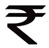 The Mandal Educational Officers should ensure that all the class I books are reached to school point before reopening of schools.5. Children’s Entitlements Week (25th June – 2nd July, 2012)Note: 	On the day of visit of Hon’ble Chief Minister to districts, dropout children and their parents shall be mobilized to organize counseling session by the Hon’ble Chief Minister.Date of ConductDate of ConductDate of Conduct::25th June, 2012ProgrammeProgrammeProgramme::Children with Special Needs Day ThemeThemeTheme::Effective implementation of Inclusive EducationActivities:Distribution of 11,602 Aids and appliances to the children with Special Needs.Organizing assessment camps for early detection of disability.Conducting physiotherapy and corrective surgeries at Inclusive Education Resource Centers.Identifying CwSN out of school children and enrolling them in identified KGBVs and District Cluster Centers.Inauguration of CwSN toilets, ramps, etc.,Activities:Distribution of 11,602 Aids and appliances to the children with Special Needs.Organizing assessment camps for early detection of disability.Conducting physiotherapy and corrective surgeries at Inclusive Education Resource Centers.Identifying CwSN out of school children and enrolling them in identified KGBVs and District Cluster Centers.Inauguration of CwSN toilets, ramps, etc.,Activities:Distribution of 11,602 Aids and appliances to the children with Special Needs.Organizing assessment camps for early detection of disability.Conducting physiotherapy and corrective surgeries at Inclusive Education Resource Centers.Identifying CwSN out of school children and enrolling them in identified KGBVs and District Cluster Centers.Inauguration of CwSN toilets, ramps, etc.,Activities:Distribution of 11,602 Aids and appliances to the children with Special Needs.Organizing assessment camps for early detection of disability.Conducting physiotherapy and corrective surgeries at Inclusive Education Resource Centers.Identifying CwSN out of school children and enrolling them in identified KGBVs and District Cluster Centers.Inauguration of CwSN toilets, ramps, etc.,Activities:Distribution of 11,602 Aids and appliances to the children with Special Needs.Organizing assessment camps for early detection of disability.Conducting physiotherapy and corrective surgeries at Inclusive Education Resource Centers.Identifying CwSN out of school children and enrolling them in identified KGBVs and District Cluster Centers.Inauguration of CwSN toilets, ramps, etc.,Activities:Distribution of 11,602 Aids and appliances to the children with Special Needs.Organizing assessment camps for early detection of disability.Conducting physiotherapy and corrective surgeries at Inclusive Education Resource Centers.Identifying CwSN out of school children and enrolling them in identified KGBVs and District Cluster Centers.Inauguration of CwSN toilets, ramps, etc.,Operationalities / ResponsibilitiesOperationalities / ResponsibilitiesOperationalities / ResponsibilitiesOperationalities / ResponsibilitiesOperationalities / ResponsibilitiesOperationalities / ResponsibilitiesDistribution of Aids & Appliances:- The DPOs  shall have toMake all arrangements to provide the assistive devices to all CwSN on the day allotted to CwSN during Education Fortnight, who were identified and assessed by ALIMCO during the last camp and material received in the district.The distribution of assistive devices shall be conducted in the respective Mandal headquarter only. For this the large size appliances  like  tri-cycle,/Wheel chair shall be  transported  to the  Mandals  three days before /prior to the actual date of distribution.Provide transportation from DPO to reach the appliances in advance to the Mandal headquarters at least a week before. The transportation charges may be met from the IE budget under the activity “Aids & Appliances”.However Plan to distribute at district head quarters for 2 or 3 Mandals, which are nearby and others at their Mandal head quarters.Have to verify and crosscheck the conditions of appliances received from ALIMCO.           If noticed any damage  please inform to SPO & ALIMCO for immediate replacementShall prepare Mandal wise list of CwSN for distribution of appliances and make necessary arrangements by informing to the beneficiaries’ in advance at least 3-days before to enable them to attend and take the delivery of the assistive devices at Mandal level distribution point.Invite Public Representative, Communities and Officials concerned for distribution.Inaugurations of IE Resource Center buildings: The DPOs shall have to:Supervise the construction of IERCs in the district especially focusing on those which are going to be inaugurated in the Education Fortnight (List enclosed) as per the Plan provided by APEWIDC.Verify the facilities like railing inside the hall, ramp and toilet, luppam finishing inside the rooms, colors painted etc before the APEWIDC handover the IERC building.Take over the buildings from the contractor, which are planned to be inaugurated well in advance at least one week before.Arrange material for physiotherapy and furniture to IERC as proposed by SPO.May Organize Physiotherapy camp on that day.Identification and enrolling  out of school Hearing Impaired and Visually Challenged Girls in Inclusive KGBV:Eligible Hearing Impaired and Visually Challenged girls shall be identified through IERT’s for admission in to Inclusive KGBV’s at district level and computerized data base shall be created.2 IERT for IKGBV (HI girls) and 2 IERT for KGBV (VI Girls) shall be deputed by the DPO well in advance before June 10th 2012. Intensive awareness campaign may be initiated for admission in to IKGBV’s in the district.A parents meet shall be conducted to sensitize them to understand Inclusive Education and educational prospects available to their wards in Inclusive KGBV’s campus.A One Day session with non CWSN shall be conducted for better cooperation and understanding of CWSN and gain better peer co-operation.To see that 100% Enrollment be achieved in Inclusive KGBV’s in the district.Distribution of Braille Text books:During the Education fortnight, Braille Text books to be supplied to the Children with Visual Impairment from class I to III.The Braille text books will be received by the DPOs on or before 10th June, 2012 from Ramakrishna Vidyalaya, Coimbatore.The Children with Visual Impairment were identified by the DPOs.  DPOs will send the books to the concern MRCs/Schools to distribute the Braille Text Books on free of cost on the Inclusive Education for CwSN day.Sufficient number of Braille Books required for VI girls enrolled in KGBV’s shall be supplied in time as per indent / requirement placed to this office.Identify children for minor corrective surgeries/ Aids and Appliances:During the Education Fortnight, the Children with Special Needs who requires minor corrective surgeries are to be identified.Cleft-lip, Cleft – Pallet, Congenital cataract, club-foot, ear lobe repair etc will come under minor corrective surgeries.The list of children who needs minor corrective surgery shall be collected and submitted to the DPO.The DPO has to collect the requirement of assistive devices by the children who are admitted /enrolled in the schools during the education fortnight.Distribution of Aids & Appliances:- The DPOs  shall have toMake all arrangements to provide the assistive devices to all CwSN on the day allotted to CwSN during Education Fortnight, who were identified and assessed by ALIMCO during the last camp and material received in the district.The distribution of assistive devices shall be conducted in the respective Mandal headquarter only. For this the large size appliances  like  tri-cycle,/Wheel chair shall be  transported  to the  Mandals  three days before /prior to the actual date of distribution.Provide transportation from DPO to reach the appliances in advance to the Mandal headquarters at least a week before. The transportation charges may be met from the IE budget under the activity “Aids & Appliances”.However Plan to distribute at district head quarters for 2 or 3 Mandals, which are nearby and others at their Mandal head quarters.Have to verify and crosscheck the conditions of appliances received from ALIMCO.           If noticed any damage  please inform to SPO & ALIMCO for immediate replacementShall prepare Mandal wise list of CwSN for distribution of appliances and make necessary arrangements by informing to the beneficiaries’ in advance at least 3-days before to enable them to attend and take the delivery of the assistive devices at Mandal level distribution point.Invite Public Representative, Communities and Officials concerned for distribution.Inaugurations of IE Resource Center buildings: The DPOs shall have to:Supervise the construction of IERCs in the district especially focusing on those which are going to be inaugurated in the Education Fortnight (List enclosed) as per the Plan provided by APEWIDC.Verify the facilities like railing inside the hall, ramp and toilet, luppam finishing inside the rooms, colors painted etc before the APEWIDC handover the IERC building.Take over the buildings from the contractor, which are planned to be inaugurated well in advance at least one week before.Arrange material for physiotherapy and furniture to IERC as proposed by SPO.May Organize Physiotherapy camp on that day.Identification and enrolling  out of school Hearing Impaired and Visually Challenged Girls in Inclusive KGBV:Eligible Hearing Impaired and Visually Challenged girls shall be identified through IERT’s for admission in to Inclusive KGBV’s at district level and computerized data base shall be created.2 IERT for IKGBV (HI girls) and 2 IERT for KGBV (VI Girls) shall be deputed by the DPO well in advance before June 10th 2012. Intensive awareness campaign may be initiated for admission in to IKGBV’s in the district.A parents meet shall be conducted to sensitize them to understand Inclusive Education and educational prospects available to their wards in Inclusive KGBV’s campus.A One Day session with non CWSN shall be conducted for better cooperation and understanding of CWSN and gain better peer co-operation.To see that 100% Enrollment be achieved in Inclusive KGBV’s in the district.Distribution of Braille Text books:During the Education fortnight, Braille Text books to be supplied to the Children with Visual Impairment from class I to III.The Braille text books will be received by the DPOs on or before 10th June, 2012 from Ramakrishna Vidyalaya, Coimbatore.The Children with Visual Impairment were identified by the DPOs.  DPOs will send the books to the concern MRCs/Schools to distribute the Braille Text Books on free of cost on the Inclusive Education for CwSN day.Sufficient number of Braille Books required for VI girls enrolled in KGBV’s shall be supplied in time as per indent / requirement placed to this office.Identify children for minor corrective surgeries/ Aids and Appliances:During the Education Fortnight, the Children with Special Needs who requires minor corrective surgeries are to be identified.Cleft-lip, Cleft – Pallet, Congenital cataract, club-foot, ear lobe repair etc will come under minor corrective surgeries.The list of children who needs minor corrective surgery shall be collected and submitted to the DPO.The DPO has to collect the requirement of assistive devices by the children who are admitted /enrolled in the schools during the education fortnight.Distribution of Aids & Appliances:- The DPOs  shall have toMake all arrangements to provide the assistive devices to all CwSN on the day allotted to CwSN during Education Fortnight, who were identified and assessed by ALIMCO during the last camp and material received in the district.The distribution of assistive devices shall be conducted in the respective Mandal headquarter only. For this the large size appliances  like  tri-cycle,/Wheel chair shall be  transported  to the  Mandals  three days before /prior to the actual date of distribution.Provide transportation from DPO to reach the appliances in advance to the Mandal headquarters at least a week before. The transportation charges may be met from the IE budget under the activity “Aids & Appliances”.However Plan to distribute at district head quarters for 2 or 3 Mandals, which are nearby and others at their Mandal head quarters.Have to verify and crosscheck the conditions of appliances received from ALIMCO.           If noticed any damage  please inform to SPO & ALIMCO for immediate replacementShall prepare Mandal wise list of CwSN for distribution of appliances and make necessary arrangements by informing to the beneficiaries’ in advance at least 3-days before to enable them to attend and take the delivery of the assistive devices at Mandal level distribution point.Invite Public Representative, Communities and Officials concerned for distribution.Inaugurations of IE Resource Center buildings: The DPOs shall have to:Supervise the construction of IERCs in the district especially focusing on those which are going to be inaugurated in the Education Fortnight (List enclosed) as per the Plan provided by APEWIDC.Verify the facilities like railing inside the hall, ramp and toilet, luppam finishing inside the rooms, colors painted etc before the APEWIDC handover the IERC building.Take over the buildings from the contractor, which are planned to be inaugurated well in advance at least one week before.Arrange material for physiotherapy and furniture to IERC as proposed by SPO.May Organize Physiotherapy camp on that day.Identification and enrolling  out of school Hearing Impaired and Visually Challenged Girls in Inclusive KGBV:Eligible Hearing Impaired and Visually Challenged girls shall be identified through IERT’s for admission in to Inclusive KGBV’s at district level and computerized data base shall be created.2 IERT for IKGBV (HI girls) and 2 IERT for KGBV (VI Girls) shall be deputed by the DPO well in advance before June 10th 2012. Intensive awareness campaign may be initiated for admission in to IKGBV’s in the district.A parents meet shall be conducted to sensitize them to understand Inclusive Education and educational prospects available to their wards in Inclusive KGBV’s campus.A One Day session with non CWSN shall be conducted for better cooperation and understanding of CWSN and gain better peer co-operation.To see that 100% Enrollment be achieved in Inclusive KGBV’s in the district.Distribution of Braille Text books:During the Education fortnight, Braille Text books to be supplied to the Children with Visual Impairment from class I to III.The Braille text books will be received by the DPOs on or before 10th June, 2012 from Ramakrishna Vidyalaya, Coimbatore.The Children with Visual Impairment were identified by the DPOs.  DPOs will send the books to the concern MRCs/Schools to distribute the Braille Text Books on free of cost on the Inclusive Education for CwSN day.Sufficient number of Braille Books required for VI girls enrolled in KGBV’s shall be supplied in time as per indent / requirement placed to this office.Identify children for minor corrective surgeries/ Aids and Appliances:During the Education Fortnight, the Children with Special Needs who requires minor corrective surgeries are to be identified.Cleft-lip, Cleft – Pallet, Congenital cataract, club-foot, ear lobe repair etc will come under minor corrective surgeries.The list of children who needs minor corrective surgery shall be collected and submitted to the DPO.The DPO has to collect the requirement of assistive devices by the children who are admitted /enrolled in the schools during the education fortnight.Distribution of Aids & Appliances:- The DPOs  shall have toMake all arrangements to provide the assistive devices to all CwSN on the day allotted to CwSN during Education Fortnight, who were identified and assessed by ALIMCO during the last camp and material received in the district.The distribution of assistive devices shall be conducted in the respective Mandal headquarter only. For this the large size appliances  like  tri-cycle,/Wheel chair shall be  transported  to the  Mandals  three days before /prior to the actual date of distribution.Provide transportation from DPO to reach the appliances in advance to the Mandal headquarters at least a week before. The transportation charges may be met from the IE budget under the activity “Aids & Appliances”.However Plan to distribute at district head quarters for 2 or 3 Mandals, which are nearby and others at their Mandal head quarters.Have to verify and crosscheck the conditions of appliances received from ALIMCO.           If noticed any damage  please inform to SPO & ALIMCO for immediate replacementShall prepare Mandal wise list of CwSN for distribution of appliances and make necessary arrangements by informing to the beneficiaries’ in advance at least 3-days before to enable them to attend and take the delivery of the assistive devices at Mandal level distribution point.Invite Public Representative, Communities and Officials concerned for distribution.Inaugurations of IE Resource Center buildings: The DPOs shall have to:Supervise the construction of IERCs in the district especially focusing on those which are going to be inaugurated in the Education Fortnight (List enclosed) as per the Plan provided by APEWIDC.Verify the facilities like railing inside the hall, ramp and toilet, luppam finishing inside the rooms, colors painted etc before the APEWIDC handover the IERC building.Take over the buildings from the contractor, which are planned to be inaugurated well in advance at least one week before.Arrange material for physiotherapy and furniture to IERC as proposed by SPO.May Organize Physiotherapy camp on that day.Identification and enrolling  out of school Hearing Impaired and Visually Challenged Girls in Inclusive KGBV:Eligible Hearing Impaired and Visually Challenged girls shall be identified through IERT’s for admission in to Inclusive KGBV’s at district level and computerized data base shall be created.2 IERT for IKGBV (HI girls) and 2 IERT for KGBV (VI Girls) shall be deputed by the DPO well in advance before June 10th 2012. Intensive awareness campaign may be initiated for admission in to IKGBV’s in the district.A parents meet shall be conducted to sensitize them to understand Inclusive Education and educational prospects available to their wards in Inclusive KGBV’s campus.A One Day session with non CWSN shall be conducted for better cooperation and understanding of CWSN and gain better peer co-operation.To see that 100% Enrollment be achieved in Inclusive KGBV’s in the district.Distribution of Braille Text books:During the Education fortnight, Braille Text books to be supplied to the Children with Visual Impairment from class I to III.The Braille text books will be received by the DPOs on or before 10th June, 2012 from Ramakrishna Vidyalaya, Coimbatore.The Children with Visual Impairment were identified by the DPOs.  DPOs will send the books to the concern MRCs/Schools to distribute the Braille Text Books on free of cost on the Inclusive Education for CwSN day.Sufficient number of Braille Books required for VI girls enrolled in KGBV’s shall be supplied in time as per indent / requirement placed to this office.Identify children for minor corrective surgeries/ Aids and Appliances:During the Education Fortnight, the Children with Special Needs who requires minor corrective surgeries are to be identified.Cleft-lip, Cleft – Pallet, Congenital cataract, club-foot, ear lobe repair etc will come under minor corrective surgeries.The list of children who needs minor corrective surgery shall be collected and submitted to the DPO.The DPO has to collect the requirement of assistive devices by the children who are admitted /enrolled in the schools during the education fortnight.Distribution of Aids & Appliances:- The DPOs  shall have toMake all arrangements to provide the assistive devices to all CwSN on the day allotted to CwSN during Education Fortnight, who were identified and assessed by ALIMCO during the last camp and material received in the district.The distribution of assistive devices shall be conducted in the respective Mandal headquarter only. For this the large size appliances  like  tri-cycle,/Wheel chair shall be  transported  to the  Mandals  three days before /prior to the actual date of distribution.Provide transportation from DPO to reach the appliances in advance to the Mandal headquarters at least a week before. The transportation charges may be met from the IE budget under the activity “Aids & Appliances”.However Plan to distribute at district head quarters for 2 or 3 Mandals, which are nearby and others at their Mandal head quarters.Have to verify and crosscheck the conditions of appliances received from ALIMCO.           If noticed any damage  please inform to SPO & ALIMCO for immediate replacementShall prepare Mandal wise list of CwSN for distribution of appliances and make necessary arrangements by informing to the beneficiaries’ in advance at least 3-days before to enable them to attend and take the delivery of the assistive devices at Mandal level distribution point.Invite Public Representative, Communities and Officials concerned for distribution.Inaugurations of IE Resource Center buildings: The DPOs shall have to:Supervise the construction of IERCs in the district especially focusing on those which are going to be inaugurated in the Education Fortnight (List enclosed) as per the Plan provided by APEWIDC.Verify the facilities like railing inside the hall, ramp and toilet, luppam finishing inside the rooms, colors painted etc before the APEWIDC handover the IERC building.Take over the buildings from the contractor, which are planned to be inaugurated well in advance at least one week before.Arrange material for physiotherapy and furniture to IERC as proposed by SPO.May Organize Physiotherapy camp on that day.Identification and enrolling  out of school Hearing Impaired and Visually Challenged Girls in Inclusive KGBV:Eligible Hearing Impaired and Visually Challenged girls shall be identified through IERT’s for admission in to Inclusive KGBV’s at district level and computerized data base shall be created.2 IERT for IKGBV (HI girls) and 2 IERT for KGBV (VI Girls) shall be deputed by the DPO well in advance before June 10th 2012. Intensive awareness campaign may be initiated for admission in to IKGBV’s in the district.A parents meet shall be conducted to sensitize them to understand Inclusive Education and educational prospects available to their wards in Inclusive KGBV’s campus.A One Day session with non CWSN shall be conducted for better cooperation and understanding of CWSN and gain better peer co-operation.To see that 100% Enrollment be achieved in Inclusive KGBV’s in the district.Distribution of Braille Text books:During the Education fortnight, Braille Text books to be supplied to the Children with Visual Impairment from class I to III.The Braille text books will be received by the DPOs on or before 10th June, 2012 from Ramakrishna Vidyalaya, Coimbatore.The Children with Visual Impairment were identified by the DPOs.  DPOs will send the books to the concern MRCs/Schools to distribute the Braille Text Books on free of cost on the Inclusive Education for CwSN day.Sufficient number of Braille Books required for VI girls enrolled in KGBV’s shall be supplied in time as per indent / requirement placed to this office.Identify children for minor corrective surgeries/ Aids and Appliances:During the Education Fortnight, the Children with Special Needs who requires minor corrective surgeries are to be identified.Cleft-lip, Cleft – Pallet, Congenital cataract, club-foot, ear lobe repair etc will come under minor corrective surgeries.The list of children who needs minor corrective surgery shall be collected and submitted to the DPO.The DPO has to collect the requirement of assistive devices by the children who are admitted /enrolled in the schools during the education fortnight.Distribution of Aids & Appliances:- The DPOs  shall have toMake all arrangements to provide the assistive devices to all CwSN on the day allotted to CwSN during Education Fortnight, who were identified and assessed by ALIMCO during the last camp and material received in the district.The distribution of assistive devices shall be conducted in the respective Mandal headquarter only. For this the large size appliances  like  tri-cycle,/Wheel chair shall be  transported  to the  Mandals  three days before /prior to the actual date of distribution.Provide transportation from DPO to reach the appliances in advance to the Mandal headquarters at least a week before. The transportation charges may be met from the IE budget under the activity “Aids & Appliances”.However Plan to distribute at district head quarters for 2 or 3 Mandals, which are nearby and others at their Mandal head quarters.Have to verify and crosscheck the conditions of appliances received from ALIMCO.           If noticed any damage  please inform to SPO & ALIMCO for immediate replacementShall prepare Mandal wise list of CwSN for distribution of appliances and make necessary arrangements by informing to the beneficiaries’ in advance at least 3-days before to enable them to attend and take the delivery of the assistive devices at Mandal level distribution point.Invite Public Representative, Communities and Officials concerned for distribution.Inaugurations of IE Resource Center buildings: The DPOs shall have to:Supervise the construction of IERCs in the district especially focusing on those which are going to be inaugurated in the Education Fortnight (List enclosed) as per the Plan provided by APEWIDC.Verify the facilities like railing inside the hall, ramp and toilet, luppam finishing inside the rooms, colors painted etc before the APEWIDC handover the IERC building.Take over the buildings from the contractor, which are planned to be inaugurated well in advance at least one week before.Arrange material for physiotherapy and furniture to IERC as proposed by SPO.May Organize Physiotherapy camp on that day.Identification and enrolling  out of school Hearing Impaired and Visually Challenged Girls in Inclusive KGBV:Eligible Hearing Impaired and Visually Challenged girls shall be identified through IERT’s for admission in to Inclusive KGBV’s at district level and computerized data base shall be created.2 IERT for IKGBV (HI girls) and 2 IERT for KGBV (VI Girls) shall be deputed by the DPO well in advance before June 10th 2012. Intensive awareness campaign may be initiated for admission in to IKGBV’s in the district.A parents meet shall be conducted to sensitize them to understand Inclusive Education and educational prospects available to their wards in Inclusive KGBV’s campus.A One Day session with non CWSN shall be conducted for better cooperation and understanding of CWSN and gain better peer co-operation.To see that 100% Enrollment be achieved in Inclusive KGBV’s in the district.Distribution of Braille Text books:During the Education fortnight, Braille Text books to be supplied to the Children with Visual Impairment from class I to III.The Braille text books will be received by the DPOs on or before 10th June, 2012 from Ramakrishna Vidyalaya, Coimbatore.The Children with Visual Impairment were identified by the DPOs.  DPOs will send the books to the concern MRCs/Schools to distribute the Braille Text Books on free of cost on the Inclusive Education for CwSN day.Sufficient number of Braille Books required for VI girls enrolled in KGBV’s shall be supplied in time as per indent / requirement placed to this office.Identify children for minor corrective surgeries/ Aids and Appliances:During the Education Fortnight, the Children with Special Needs who requires minor corrective surgeries are to be identified.Cleft-lip, Cleft – Pallet, Congenital cataract, club-foot, ear lobe repair etc will come under minor corrective surgeries.The list of children who needs minor corrective surgery shall be collected and submitted to the DPO.The DPO has to collect the requirement of assistive devices by the children who are admitted /enrolled in the schools during the education fortnight.Date of Conduct Date of Conduct ::26th June, 201226th June, 2012ProgrammeProgramme::Civil Works Day Civil Works Day ThemeTheme::Ensuring basic Infrastructure facilitiesEnsuring basic Infrastructure facilitiesActivities: Inauguration of 9747 additional class rooms, drinking water units, toilets, ramps.Laying foundation stone for the construction of about 5500 additional classrooms and 950 compound walls.  Plantation of Saplings & Green fencing to schools. Laying foundation stone for the construction of 46 KGBV buildings.Inauguration of 108 Inclusive Education Resource Center buildings.Activities: Inauguration of 9747 additional class rooms, drinking water units, toilets, ramps.Laying foundation stone for the construction of about 5500 additional classrooms and 950 compound walls.  Plantation of Saplings & Green fencing to schools. Laying foundation stone for the construction of 46 KGBV buildings.Inauguration of 108 Inclusive Education Resource Center buildings.Activities: Inauguration of 9747 additional class rooms, drinking water units, toilets, ramps.Laying foundation stone for the construction of about 5500 additional classrooms and 950 compound walls.  Plantation of Saplings & Green fencing to schools. Laying foundation stone for the construction of 46 KGBV buildings.Inauguration of 108 Inclusive Education Resource Center buildings.Activities: Inauguration of 9747 additional class rooms, drinking water units, toilets, ramps.Laying foundation stone for the construction of about 5500 additional classrooms and 950 compound walls.  Plantation of Saplings & Green fencing to schools. Laying foundation stone for the construction of 46 KGBV buildings.Inauguration of 108 Inclusive Education Resource Center buildings.Activities: Inauguration of 9747 additional class rooms, drinking water units, toilets, ramps.Laying foundation stone for the construction of about 5500 additional classrooms and 950 compound walls.  Plantation of Saplings & Green fencing to schools. Laying foundation stone for the construction of 46 KGBV buildings.Inauguration of 108 Inclusive Education Resource Center buildings.Activities: Inauguration of 9747 additional class rooms, drinking water units, toilets, ramps.Laying foundation stone for the construction of about 5500 additional classrooms and 950 compound walls.  Plantation of Saplings & Green fencing to schools. Laying foundation stone for the construction of 46 KGBV buildings.Inauguration of 108 Inclusive Education Resource Center buildings.Operationalities / Responsibilities Operationalities / Responsibilities Operationalities / Responsibilities Operationalities / Responsibilities Operationalities / Responsibilities Operationalities / Responsibilities The Executive Engineers of Rajiv Vidya Mission (SSA) will prepare a list of additional classrooms constituency-wise and make protocol arrangements for inauguration of additional classrooms and other infrastructure facilities with District Ministers, Hon’ble MPs, MLAs, MLCs, PRI and local body functionaries.The concerned officials of District Project Office shall take care of all the logistical arrangements before the Civil Works Day. The additional classrooms and Toilet Units, ramps and drinking water units shall be physically ready in all aspects by quality. The concerned officials are requested to follow the protocol with the convergence of District Administration. The inauguration function shall be well arranged by involving the School Management Committees, children and other community members etc. At the time of function the officials shall keep ready adequate copies of the sanctioned work details and plan, estimates etc.  The concerned officials of District Project Office shall take care of all the logistical arrangements before the Civil Works Day. The proposed site shall be prepared by marking it as per the sanctioned plan. The concerned officials are requested to follow the protocol with the convergence of District Administration. The inauguration function shall be well arranged by involving the School Management Committees, children and other community members etc. At the time of function the officials shall keep ready adequate copies of the sanctioned work details and plan, estimates etc. The concerned officials are requested to approach the Horticulture department / Forest Department etc through District Administration for procuring the plantation material and shall keep it ready by arranging the pits at the proposed plantation sites in the school, whereas for green fencing the area shall be kept ready preferably at the borders of the school campus. Protection of the saplings / green fencing shall be taken care after plantation by involving the School Management Committees, children and other community members etc. The Head Teacher shall be assigned responsibility to maintain the greenery at the school. The concerned officials of District Project Office shall take care of all the logistical arrangements before the Civil Works Day. The proposed site shall be cleaned and shall be prepared by marking it as per the sanctioned plan and by constructing a Pedestal/Pylon at a suitable place. The concerned officials are requested to follow the protocol with the convergence of District Administration. The function shall be well arranged by involving the School Management Committees, children and other community members etc. At the time of function the officials shall keep ready adequate copies of the sanctioned work details and plan, estimates etc. The concerned officials of District Project Office of RVM (SSA) and APEWIDC shall take care of all the logistical arrangements before the Civil Works Day. The Inclusive Education Resource Centre Buildings, Toilets, Ramps shall be physically ready in all aspects by quality. The concerned officials are requested to follow the protocol with the convergence of District Administration. The inauguration function shall be well arranged by involving the School Management Committees, children and other community members etc. At the time of function the officials shall keep ready adequate copies of the sanctioned work details and plan, estimates etc.The Executive Engineers of Rajiv Vidya Mission (SSA) will prepare a list of additional classrooms constituency-wise and make protocol arrangements for inauguration of additional classrooms and other infrastructure facilities with District Ministers, Hon’ble MPs, MLAs, MLCs, PRI and local body functionaries.The concerned officials of District Project Office shall take care of all the logistical arrangements before the Civil Works Day. The additional classrooms and Toilet Units, ramps and drinking water units shall be physically ready in all aspects by quality. The concerned officials are requested to follow the protocol with the convergence of District Administration. The inauguration function shall be well arranged by involving the School Management Committees, children and other community members etc. At the time of function the officials shall keep ready adequate copies of the sanctioned work details and plan, estimates etc.  The concerned officials of District Project Office shall take care of all the logistical arrangements before the Civil Works Day. The proposed site shall be prepared by marking it as per the sanctioned plan. The concerned officials are requested to follow the protocol with the convergence of District Administration. The inauguration function shall be well arranged by involving the School Management Committees, children and other community members etc. At the time of function the officials shall keep ready adequate copies of the sanctioned work details and plan, estimates etc. The concerned officials are requested to approach the Horticulture department / Forest Department etc through District Administration for procuring the plantation material and shall keep it ready by arranging the pits at the proposed plantation sites in the school, whereas for green fencing the area shall be kept ready preferably at the borders of the school campus. Protection of the saplings / green fencing shall be taken care after plantation by involving the School Management Committees, children and other community members etc. The Head Teacher shall be assigned responsibility to maintain the greenery at the school. The concerned officials of District Project Office shall take care of all the logistical arrangements before the Civil Works Day. The proposed site shall be cleaned and shall be prepared by marking it as per the sanctioned plan and by constructing a Pedestal/Pylon at a suitable place. The concerned officials are requested to follow the protocol with the convergence of District Administration. The function shall be well arranged by involving the School Management Committees, children and other community members etc. At the time of function the officials shall keep ready adequate copies of the sanctioned work details and plan, estimates etc. The concerned officials of District Project Office of RVM (SSA) and APEWIDC shall take care of all the logistical arrangements before the Civil Works Day. The Inclusive Education Resource Centre Buildings, Toilets, Ramps shall be physically ready in all aspects by quality. The concerned officials are requested to follow the protocol with the convergence of District Administration. The inauguration function shall be well arranged by involving the School Management Committees, children and other community members etc. At the time of function the officials shall keep ready adequate copies of the sanctioned work details and plan, estimates etc.The Executive Engineers of Rajiv Vidya Mission (SSA) will prepare a list of additional classrooms constituency-wise and make protocol arrangements for inauguration of additional classrooms and other infrastructure facilities with District Ministers, Hon’ble MPs, MLAs, MLCs, PRI and local body functionaries.The concerned officials of District Project Office shall take care of all the logistical arrangements before the Civil Works Day. The additional classrooms and Toilet Units, ramps and drinking water units shall be physically ready in all aspects by quality. The concerned officials are requested to follow the protocol with the convergence of District Administration. The inauguration function shall be well arranged by involving the School Management Committees, children and other community members etc. At the time of function the officials shall keep ready adequate copies of the sanctioned work details and plan, estimates etc.  The concerned officials of District Project Office shall take care of all the logistical arrangements before the Civil Works Day. The proposed site shall be prepared by marking it as per the sanctioned plan. The concerned officials are requested to follow the protocol with the convergence of District Administration. The inauguration function shall be well arranged by involving the School Management Committees, children and other community members etc. At the time of function the officials shall keep ready adequate copies of the sanctioned work details and plan, estimates etc. The concerned officials are requested to approach the Horticulture department / Forest Department etc through District Administration for procuring the plantation material and shall keep it ready by arranging the pits at the proposed plantation sites in the school, whereas for green fencing the area shall be kept ready preferably at the borders of the school campus. Protection of the saplings / green fencing shall be taken care after plantation by involving the School Management Committees, children and other community members etc. The Head Teacher shall be assigned responsibility to maintain the greenery at the school. The concerned officials of District Project Office shall take care of all the logistical arrangements before the Civil Works Day. The proposed site shall be cleaned and shall be prepared by marking it as per the sanctioned plan and by constructing a Pedestal/Pylon at a suitable place. The concerned officials are requested to follow the protocol with the convergence of District Administration. The function shall be well arranged by involving the School Management Committees, children and other community members etc. At the time of function the officials shall keep ready adequate copies of the sanctioned work details and plan, estimates etc. The concerned officials of District Project Office of RVM (SSA) and APEWIDC shall take care of all the logistical arrangements before the Civil Works Day. The Inclusive Education Resource Centre Buildings, Toilets, Ramps shall be physically ready in all aspects by quality. The concerned officials are requested to follow the protocol with the convergence of District Administration. The inauguration function shall be well arranged by involving the School Management Committees, children and other community members etc. At the time of function the officials shall keep ready adequate copies of the sanctioned work details and plan, estimates etc.The Executive Engineers of Rajiv Vidya Mission (SSA) will prepare a list of additional classrooms constituency-wise and make protocol arrangements for inauguration of additional classrooms and other infrastructure facilities with District Ministers, Hon’ble MPs, MLAs, MLCs, PRI and local body functionaries.The concerned officials of District Project Office shall take care of all the logistical arrangements before the Civil Works Day. The additional classrooms and Toilet Units, ramps and drinking water units shall be physically ready in all aspects by quality. The concerned officials are requested to follow the protocol with the convergence of District Administration. The inauguration function shall be well arranged by involving the School Management Committees, children and other community members etc. At the time of function the officials shall keep ready adequate copies of the sanctioned work details and plan, estimates etc.  The concerned officials of District Project Office shall take care of all the logistical arrangements before the Civil Works Day. The proposed site shall be prepared by marking it as per the sanctioned plan. The concerned officials are requested to follow the protocol with the convergence of District Administration. The inauguration function shall be well arranged by involving the School Management Committees, children and other community members etc. At the time of function the officials shall keep ready adequate copies of the sanctioned work details and plan, estimates etc. The concerned officials are requested to approach the Horticulture department / Forest Department etc through District Administration for procuring the plantation material and shall keep it ready by arranging the pits at the proposed plantation sites in the school, whereas for green fencing the area shall be kept ready preferably at the borders of the school campus. Protection of the saplings / green fencing shall be taken care after plantation by involving the School Management Committees, children and other community members etc. The Head Teacher shall be assigned responsibility to maintain the greenery at the school. The concerned officials of District Project Office shall take care of all the logistical arrangements before the Civil Works Day. The proposed site shall be cleaned and shall be prepared by marking it as per the sanctioned plan and by constructing a Pedestal/Pylon at a suitable place. The concerned officials are requested to follow the protocol with the convergence of District Administration. The function shall be well arranged by involving the School Management Committees, children and other community members etc. At the time of function the officials shall keep ready adequate copies of the sanctioned work details and plan, estimates etc. The concerned officials of District Project Office of RVM (SSA) and APEWIDC shall take care of all the logistical arrangements before the Civil Works Day. The Inclusive Education Resource Centre Buildings, Toilets, Ramps shall be physically ready in all aspects by quality. The concerned officials are requested to follow the protocol with the convergence of District Administration. The inauguration function shall be well arranged by involving the School Management Committees, children and other community members etc. At the time of function the officials shall keep ready adequate copies of the sanctioned work details and plan, estimates etc.The Executive Engineers of Rajiv Vidya Mission (SSA) will prepare a list of additional classrooms constituency-wise and make protocol arrangements for inauguration of additional classrooms and other infrastructure facilities with District Ministers, Hon’ble MPs, MLAs, MLCs, PRI and local body functionaries.The concerned officials of District Project Office shall take care of all the logistical arrangements before the Civil Works Day. The additional classrooms and Toilet Units, ramps and drinking water units shall be physically ready in all aspects by quality. The concerned officials are requested to follow the protocol with the convergence of District Administration. The inauguration function shall be well arranged by involving the School Management Committees, children and other community members etc. At the time of function the officials shall keep ready adequate copies of the sanctioned work details and plan, estimates etc.  The concerned officials of District Project Office shall take care of all the logistical arrangements before the Civil Works Day. The proposed site shall be prepared by marking it as per the sanctioned plan. The concerned officials are requested to follow the protocol with the convergence of District Administration. The inauguration function shall be well arranged by involving the School Management Committees, children and other community members etc. At the time of function the officials shall keep ready adequate copies of the sanctioned work details and plan, estimates etc. The concerned officials are requested to approach the Horticulture department / Forest Department etc through District Administration for procuring the plantation material and shall keep it ready by arranging the pits at the proposed plantation sites in the school, whereas for green fencing the area shall be kept ready preferably at the borders of the school campus. Protection of the saplings / green fencing shall be taken care after plantation by involving the School Management Committees, children and other community members etc. The Head Teacher shall be assigned responsibility to maintain the greenery at the school. The concerned officials of District Project Office shall take care of all the logistical arrangements before the Civil Works Day. The proposed site shall be cleaned and shall be prepared by marking it as per the sanctioned plan and by constructing a Pedestal/Pylon at a suitable place. The concerned officials are requested to follow the protocol with the convergence of District Administration. The function shall be well arranged by involving the School Management Committees, children and other community members etc. At the time of function the officials shall keep ready adequate copies of the sanctioned work details and plan, estimates etc. The concerned officials of District Project Office of RVM (SSA) and APEWIDC shall take care of all the logistical arrangements before the Civil Works Day. The Inclusive Education Resource Centre Buildings, Toilets, Ramps shall be physically ready in all aspects by quality. The concerned officials are requested to follow the protocol with the convergence of District Administration. The inauguration function shall be well arranged by involving the School Management Committees, children and other community members etc. At the time of function the officials shall keep ready adequate copies of the sanctioned work details and plan, estimates etc.The Executive Engineers of Rajiv Vidya Mission (SSA) will prepare a list of additional classrooms constituency-wise and make protocol arrangements for inauguration of additional classrooms and other infrastructure facilities with District Ministers, Hon’ble MPs, MLAs, MLCs, PRI and local body functionaries.The concerned officials of District Project Office shall take care of all the logistical arrangements before the Civil Works Day. The additional classrooms and Toilet Units, ramps and drinking water units shall be physically ready in all aspects by quality. The concerned officials are requested to follow the protocol with the convergence of District Administration. The inauguration function shall be well arranged by involving the School Management Committees, children and other community members etc. At the time of function the officials shall keep ready adequate copies of the sanctioned work details and plan, estimates etc.  The concerned officials of District Project Office shall take care of all the logistical arrangements before the Civil Works Day. The proposed site shall be prepared by marking it as per the sanctioned plan. The concerned officials are requested to follow the protocol with the convergence of District Administration. The inauguration function shall be well arranged by involving the School Management Committees, children and other community members etc. At the time of function the officials shall keep ready adequate copies of the sanctioned work details and plan, estimates etc. The concerned officials are requested to approach the Horticulture department / Forest Department etc through District Administration for procuring the plantation material and shall keep it ready by arranging the pits at the proposed plantation sites in the school, whereas for green fencing the area shall be kept ready preferably at the borders of the school campus. Protection of the saplings / green fencing shall be taken care after plantation by involving the School Management Committees, children and other community members etc. The Head Teacher shall be assigned responsibility to maintain the greenery at the school. The concerned officials of District Project Office shall take care of all the logistical arrangements before the Civil Works Day. The proposed site shall be cleaned and shall be prepared by marking it as per the sanctioned plan and by constructing a Pedestal/Pylon at a suitable place. The concerned officials are requested to follow the protocol with the convergence of District Administration. The function shall be well arranged by involving the School Management Committees, children and other community members etc. At the time of function the officials shall keep ready adequate copies of the sanctioned work details and plan, estimates etc. The concerned officials of District Project Office of RVM (SSA) and APEWIDC shall take care of all the logistical arrangements before the Civil Works Day. The Inclusive Education Resource Centre Buildings, Toilets, Ramps shall be physically ready in all aspects by quality. The concerned officials are requested to follow the protocol with the convergence of District Administration. The inauguration function shall be well arranged by involving the School Management Committees, children and other community members etc. At the time of function the officials shall keep ready adequate copies of the sanctioned work details and plan, estimates etc.Date of Conduct:::27th June, 2012 27th June, 2012 Programme:::RMSA DayRMSA DayTheme:::Strengthening of Madhyamik VidyaStrengthening of Madhyamik VidyaActivities : Inauguration of RMSA buildingsIt is proposed to inaugurate 500 RMSA Buildings (379 under Phase-I and 121 under Phase-II).Distribution of Inspire Awards Organizing Career Counseling session to motivate the students of class IX, X and Intermediate by Local Educationists/ Subject Experts on future Academic and Career Options.Creating awareness among the parents and students on selection and availability of Academic courses and Vocational courses, availability Government Hostels and Fee reimbursement to the eligible students by the Government.Institutional Plan & Academic Plan of High Schools/ Junior Colleges- Preparation and Discussion.Activities : Inauguration of RMSA buildingsIt is proposed to inaugurate 500 RMSA Buildings (379 under Phase-I and 121 under Phase-II).Distribution of Inspire Awards Organizing Career Counseling session to motivate the students of class IX, X and Intermediate by Local Educationists/ Subject Experts on future Academic and Career Options.Creating awareness among the parents and students on selection and availability of Academic courses and Vocational courses, availability Government Hostels and Fee reimbursement to the eligible students by the Government.Institutional Plan & Academic Plan of High Schools/ Junior Colleges- Preparation and Discussion.Activities : Inauguration of RMSA buildingsIt is proposed to inaugurate 500 RMSA Buildings (379 under Phase-I and 121 under Phase-II).Distribution of Inspire Awards Organizing Career Counseling session to motivate the students of class IX, X and Intermediate by Local Educationists/ Subject Experts on future Academic and Career Options.Creating awareness among the parents and students on selection and availability of Academic courses and Vocational courses, availability Government Hostels and Fee reimbursement to the eligible students by the Government.Institutional Plan & Academic Plan of High Schools/ Junior Colleges- Preparation and Discussion.Activities : Inauguration of RMSA buildingsIt is proposed to inaugurate 500 RMSA Buildings (379 under Phase-I and 121 under Phase-II).Distribution of Inspire Awards Organizing Career Counseling session to motivate the students of class IX, X and Intermediate by Local Educationists/ Subject Experts on future Academic and Career Options.Creating awareness among the parents and students on selection and availability of Academic courses and Vocational courses, availability Government Hostels and Fee reimbursement to the eligible students by the Government.Institutional Plan & Academic Plan of High Schools/ Junior Colleges- Preparation and Discussion.Activities : Inauguration of RMSA buildingsIt is proposed to inaugurate 500 RMSA Buildings (379 under Phase-I and 121 under Phase-II).Distribution of Inspire Awards Organizing Career Counseling session to motivate the students of class IX, X and Intermediate by Local Educationists/ Subject Experts on future Academic and Career Options.Creating awareness among the parents and students on selection and availability of Academic courses and Vocational courses, availability Government Hostels and Fee reimbursement to the eligible students by the Government.Institutional Plan & Academic Plan of High Schools/ Junior Colleges- Preparation and Discussion.Activities : Inauguration of RMSA buildingsIt is proposed to inaugurate 500 RMSA Buildings (379 under Phase-I and 121 under Phase-II).Distribution of Inspire Awards Organizing Career Counseling session to motivate the students of class IX, X and Intermediate by Local Educationists/ Subject Experts on future Academic and Career Options.Creating awareness among the parents and students on selection and availability of Academic courses and Vocational courses, availability Government Hostels and Fee reimbursement to the eligible students by the Government.Institutional Plan & Academic Plan of High Schools/ Junior Colleges- Preparation and Discussion.Operationalities/ Responsibilities :Operationalities/ Responsibilities :Operationalities/ Responsibilities :Operationalities/ Responsibilities :Operationalities/ Responsibilities :Operationalities/ Responsibilities :The Executive Engineers of APEWIDC will list out the RMSA buildings Assembly Constituency wise and furnish the lists to the District Collectors, District Educational Officers and Project Officers, RVM (SSA).The District Collectors will finalize the protocol for inaugurations and laying of foundation stones School-wise and Executive Engineers will arrange for inauguration stones The Superintending Engineers of APEWIDC will coordinate the activities of Education Fortnight in their jurisdiction and submit daily report to Corporate Office.All the Principals of Government and Aided junior colleges shall organize “Career Counseling “work shop duly inviting experienced guest lecturers.The Executive Engineers of APEWIDC will list out the RMSA buildings Assembly Constituency wise and furnish the lists to the District Collectors, District Educational Officers and Project Officers, RVM (SSA).The District Collectors will finalize the protocol for inaugurations and laying of foundation stones School-wise and Executive Engineers will arrange for inauguration stones The Superintending Engineers of APEWIDC will coordinate the activities of Education Fortnight in their jurisdiction and submit daily report to Corporate Office.All the Principals of Government and Aided junior colleges shall organize “Career Counseling “work shop duly inviting experienced guest lecturers.The Executive Engineers of APEWIDC will list out the RMSA buildings Assembly Constituency wise and furnish the lists to the District Collectors, District Educational Officers and Project Officers, RVM (SSA).The District Collectors will finalize the protocol for inaugurations and laying of foundation stones School-wise and Executive Engineers will arrange for inauguration stones The Superintending Engineers of APEWIDC will coordinate the activities of Education Fortnight in their jurisdiction and submit daily report to Corporate Office.All the Principals of Government and Aided junior colleges shall organize “Career Counseling “work shop duly inviting experienced guest lecturers.The Executive Engineers of APEWIDC will list out the RMSA buildings Assembly Constituency wise and furnish the lists to the District Collectors, District Educational Officers and Project Officers, RVM (SSA).The District Collectors will finalize the protocol for inaugurations and laying of foundation stones School-wise and Executive Engineers will arrange for inauguration stones The Superintending Engineers of APEWIDC will coordinate the activities of Education Fortnight in their jurisdiction and submit daily report to Corporate Office.All the Principals of Government and Aided junior colleges shall organize “Career Counseling “work shop duly inviting experienced guest lecturers.The Executive Engineers of APEWIDC will list out the RMSA buildings Assembly Constituency wise and furnish the lists to the District Collectors, District Educational Officers and Project Officers, RVM (SSA).The District Collectors will finalize the protocol for inaugurations and laying of foundation stones School-wise and Executive Engineers will arrange for inauguration stones The Superintending Engineers of APEWIDC will coordinate the activities of Education Fortnight in their jurisdiction and submit daily report to Corporate Office.All the Principals of Government and Aided junior colleges shall organize “Career Counseling “work shop duly inviting experienced guest lecturers.The Executive Engineers of APEWIDC will list out the RMSA buildings Assembly Constituency wise and furnish the lists to the District Collectors, District Educational Officers and Project Officers, RVM (SSA).The District Collectors will finalize the protocol for inaugurations and laying of foundation stones School-wise and Executive Engineers will arrange for inauguration stones The Superintending Engineers of APEWIDC will coordinate the activities of Education Fortnight in their jurisdiction and submit daily report to Corporate Office.All the Principals of Government and Aided junior colleges shall organize “Career Counseling “work shop duly inviting experienced guest lecturers.Date of Conduct:::28th June, 2012 28th June, 2012 Programme:::Girl Child Education dayGirl Child Education dayTheme:::Empowerment of girl childrenEmpowerment of girl childrenActivities: Awareness campaign on the Programmes being implemented for the education and empowerment of girlsDistribution of Sanitary NapkinsConducting special drive for enrollment of dropout girls in KGBVs Conducting Vocational material melaConducting “Chinnarula mela” to elicit the creativity among the children in the age group of 3-5 years Conducting Mothers committee meeting to demonstrate the performances of Balika SanghasDistribution of prizes to the girls of KGBVs who secured top ranks in SSC and other competitive examinations.Activities: Awareness campaign on the Programmes being implemented for the education and empowerment of girlsDistribution of Sanitary NapkinsConducting special drive for enrollment of dropout girls in KGBVs Conducting Vocational material melaConducting “Chinnarula mela” to elicit the creativity among the children in the age group of 3-5 years Conducting Mothers committee meeting to demonstrate the performances of Balika SanghasDistribution of prizes to the girls of KGBVs who secured top ranks in SSC and other competitive examinations.Activities: Awareness campaign on the Programmes being implemented for the education and empowerment of girlsDistribution of Sanitary NapkinsConducting special drive for enrollment of dropout girls in KGBVs Conducting Vocational material melaConducting “Chinnarula mela” to elicit the creativity among the children in the age group of 3-5 years Conducting Mothers committee meeting to demonstrate the performances of Balika SanghasDistribution of prizes to the girls of KGBVs who secured top ranks in SSC and other competitive examinations.Activities: Awareness campaign on the Programmes being implemented for the education and empowerment of girlsDistribution of Sanitary NapkinsConducting special drive for enrollment of dropout girls in KGBVs Conducting Vocational material melaConducting “Chinnarula mela” to elicit the creativity among the children in the age group of 3-5 years Conducting Mothers committee meeting to demonstrate the performances of Balika SanghasDistribution of prizes to the girls of KGBVs who secured top ranks in SSC and other competitive examinations.Activities: Awareness campaign on the Programmes being implemented for the education and empowerment of girlsDistribution of Sanitary NapkinsConducting special drive for enrollment of dropout girls in KGBVs Conducting Vocational material melaConducting “Chinnarula mela” to elicit the creativity among the children in the age group of 3-5 years Conducting Mothers committee meeting to demonstrate the performances of Balika SanghasDistribution of prizes to the girls of KGBVs who secured top ranks in SSC and other competitive examinations.Activities: Awareness campaign on the Programmes being implemented for the education and empowerment of girlsDistribution of Sanitary NapkinsConducting special drive for enrollment of dropout girls in KGBVs Conducting Vocational material melaConducting “Chinnarula mela” to elicit the creativity among the children in the age group of 3-5 years Conducting Mothers committee meeting to demonstrate the performances of Balika SanghasDistribution of prizes to the girls of KGBVs who secured top ranks in SSC and other competitive examinations.Operationalities / Responsibilities Operationalities / Responsibilities Operationalities / Responsibilities Operationalities / Responsibilities Operationalities / Responsibilities Operationalities / Responsibilities The Project Officers, GCDO, involving the community members, NGOs etc shall organize the awareness Programmes on the schemes and policies on girl child education and protection in all the KGBVs. The GCDOs shall make arrangement to distribute sanitary napkins, conducting vocational material mela, Chinnarula Mela, and all the planned activities involving the NGOs, SHG group members, ICDS workers and other concerned officials. The Project Officers, GCDO, Special Officers of KGBVs involving the community members, NGOs etc shall select the toppers in SSC examinations from KGBVs and distribute prizesThe Project Officers, GCDO, involving the community members, NGOs etc shall organize the awareness Programmes on the schemes and policies on girl child education and protection in all the KGBVs. The GCDOs shall make arrangement to distribute sanitary napkins, conducting vocational material mela, Chinnarula Mela, and all the planned activities involving the NGOs, SHG group members, ICDS workers and other concerned officials. The Project Officers, GCDO, Special Officers of KGBVs involving the community members, NGOs etc shall select the toppers in SSC examinations from KGBVs and distribute prizesThe Project Officers, GCDO, involving the community members, NGOs etc shall organize the awareness Programmes on the schemes and policies on girl child education and protection in all the KGBVs. The GCDOs shall make arrangement to distribute sanitary napkins, conducting vocational material mela, Chinnarula Mela, and all the planned activities involving the NGOs, SHG group members, ICDS workers and other concerned officials. The Project Officers, GCDO, Special Officers of KGBVs involving the community members, NGOs etc shall select the toppers in SSC examinations from KGBVs and distribute prizesThe Project Officers, GCDO, involving the community members, NGOs etc shall organize the awareness Programmes on the schemes and policies on girl child education and protection in all the KGBVs. The GCDOs shall make arrangement to distribute sanitary napkins, conducting vocational material mela, Chinnarula Mela, and all the planned activities involving the NGOs, SHG group members, ICDS workers and other concerned officials. The Project Officers, GCDO, Special Officers of KGBVs involving the community members, NGOs etc shall select the toppers in SSC examinations from KGBVs and distribute prizesThe Project Officers, GCDO, involving the community members, NGOs etc shall organize the awareness Programmes on the schemes and policies on girl child education and protection in all the KGBVs. The GCDOs shall make arrangement to distribute sanitary napkins, conducting vocational material mela, Chinnarula Mela, and all the planned activities involving the NGOs, SHG group members, ICDS workers and other concerned officials. The Project Officers, GCDO, Special Officers of KGBVs involving the community members, NGOs etc shall select the toppers in SSC examinations from KGBVs and distribute prizesThe Project Officers, GCDO, involving the community members, NGOs etc shall organize the awareness Programmes on the schemes and policies on girl child education and protection in all the KGBVs. The GCDOs shall make arrangement to distribute sanitary napkins, conducting vocational material mela, Chinnarula Mela, and all the planned activities involving the NGOs, SHG group members, ICDS workers and other concerned officials. The Project Officers, GCDO, Special Officers of KGBVs involving the community members, NGOs etc shall select the toppers in SSC examinations from KGBVs and distribute prizesDate of Conduct:::29th June, 201229th June, 2012Programme:::Water, Sanitation and Hygiene Day Water, Sanitation and Hygiene Day Theme:::Water and Sanitation facilities in schools Water and Sanitation facilities in schools Activities:Ensuring functional toilets in all schools separately for boys and girls as per RTE norms.Distribution of hygiene related materials such as Buckets, Mugs/Jugs and Soaps.Creating awareness regarding the importance of hygiene.Inauguration of “Clean AP Schools” in all schools.Inauguration of “Clean AP Schools” in all schools.Updation of School Health Records issued to children. Display and follow-up of referral children entered online. Hands washing with soap before taking mid-day meal and after defecation / urinals. Activities:Ensuring functional toilets in all schools separately for boys and girls as per RTE norms.Distribution of hygiene related materials such as Buckets, Mugs/Jugs and Soaps.Creating awareness regarding the importance of hygiene.Inauguration of “Clean AP Schools” in all schools.Inauguration of “Clean AP Schools” in all schools.Updation of School Health Records issued to children. Display and follow-up of referral children entered online. Hands washing with soap before taking mid-day meal and after defecation / urinals. Activities:Ensuring functional toilets in all schools separately for boys and girls as per RTE norms.Distribution of hygiene related materials such as Buckets, Mugs/Jugs and Soaps.Creating awareness regarding the importance of hygiene.Inauguration of “Clean AP Schools” in all schools.Inauguration of “Clean AP Schools” in all schools.Updation of School Health Records issued to children. Display and follow-up of referral children entered online. Hands washing with soap before taking mid-day meal and after defecation / urinals. Activities:Ensuring functional toilets in all schools separately for boys and girls as per RTE norms.Distribution of hygiene related materials such as Buckets, Mugs/Jugs and Soaps.Creating awareness regarding the importance of hygiene.Inauguration of “Clean AP Schools” in all schools.Inauguration of “Clean AP Schools” in all schools.Updation of School Health Records issued to children. Display and follow-up of referral children entered online. Hands washing with soap before taking mid-day meal and after defecation / urinals. Activities:Ensuring functional toilets in all schools separately for boys and girls as per RTE norms.Distribution of hygiene related materials such as Buckets, Mugs/Jugs and Soaps.Creating awareness regarding the importance of hygiene.Inauguration of “Clean AP Schools” in all schools.Inauguration of “Clean AP Schools” in all schools.Updation of School Health Records issued to children. Display and follow-up of referral children entered online. Hands washing with soap before taking mid-day meal and after defecation / urinals. Activities:Ensuring functional toilets in all schools separately for boys and girls as per RTE norms.Distribution of hygiene related materials such as Buckets, Mugs/Jugs and Soaps.Creating awareness regarding the importance of hygiene.Inauguration of “Clean AP Schools” in all schools.Inauguration of “Clean AP Schools” in all schools.Updation of School Health Records issued to children. Display and follow-up of referral children entered online. Hands washing with soap before taking mid-day meal and after defecation / urinals. Operationalities / Responsibilities Operationalities / Responsibilities Operationalities / Responsibilities Operationalities / Responsibilities Operationalities / Responsibilities Operationalities / Responsibilities The concerned officials of the District Project Office, RVM (SSA) are requested to monitor the functionality of the toilets by checking the cleanliness of every toilet in the schools before the Water, Sanitation and Hygiene Day.    The concerned officials of the District Office, RVM(SSA) is requested to keep ready all the material proposed for distribution i.e. Buckets, Mugs/Jugs and Soaps etc. before the Water, Sanitation and Hygiene Day. The School Head Masters are request to coordinate the process with the support of School Management Committee members and everything shall be kept ready before the Water, Sanitation and Hygiene Day.    The concerned officials of District Project Office, RVM (SSA) are requested to identify the resource persons among the Mandal Resource Persons, Teachers, or NGOs to give messages on Water, Sanitation and Hygiene to the children. A list of resource persons along with the detailed schedule of the awareness Programme shall be kept ready and shared to the State Project Office before the Water, Sanitation and Hygiene Day.    The concerned officials of the District Project Office, RVM (SSA) are requested to take care of all the required logistics in convergence with the District Administration before the Water, Sanitation and Hygiene Day.   The Headmasters and the adopted MPHA / MEO shall ensure that all the children are issued School Health Records and they are needed to be updated with details of children.  The H.M, MPHA, MEO/MO, PHC and SMCs shall ensure that after the screening of children by Medical Officer, Primary Health Center (MO, PHC), and the referral children are entered online for tracking / Follow-up. During the Education Fortnight, the names have to be confirmed and follow-up action has to be initiated if not initiated so far. The H.M. shall ensure that under the Mid-Day meal scheme soaps are being provided to schools and as per the RTE norms all the schools are provided/ being provided with functional toilets Now this is the time to create awareness among the children on importance of hands washing with soap before taking mid-day meal and after defecation / urinals in the toilets only.The concerned officials of the District Project Office, RVM (SSA) are requested to monitor the functionality of the toilets by checking the cleanliness of every toilet in the schools before the Water, Sanitation and Hygiene Day.    The concerned officials of the District Office, RVM(SSA) is requested to keep ready all the material proposed for distribution i.e. Buckets, Mugs/Jugs and Soaps etc. before the Water, Sanitation and Hygiene Day. The School Head Masters are request to coordinate the process with the support of School Management Committee members and everything shall be kept ready before the Water, Sanitation and Hygiene Day.    The concerned officials of District Project Office, RVM (SSA) are requested to identify the resource persons among the Mandal Resource Persons, Teachers, or NGOs to give messages on Water, Sanitation and Hygiene to the children. A list of resource persons along with the detailed schedule of the awareness Programme shall be kept ready and shared to the State Project Office before the Water, Sanitation and Hygiene Day.    The concerned officials of the District Project Office, RVM (SSA) are requested to take care of all the required logistics in convergence with the District Administration before the Water, Sanitation and Hygiene Day.   The Headmasters and the adopted MPHA / MEO shall ensure that all the children are issued School Health Records and they are needed to be updated with details of children.  The H.M, MPHA, MEO/MO, PHC and SMCs shall ensure that after the screening of children by Medical Officer, Primary Health Center (MO, PHC), and the referral children are entered online for tracking / Follow-up. During the Education Fortnight, the names have to be confirmed and follow-up action has to be initiated if not initiated so far. The H.M. shall ensure that under the Mid-Day meal scheme soaps are being provided to schools and as per the RTE norms all the schools are provided/ being provided with functional toilets Now this is the time to create awareness among the children on importance of hands washing with soap before taking mid-day meal and after defecation / urinals in the toilets only.The concerned officials of the District Project Office, RVM (SSA) are requested to monitor the functionality of the toilets by checking the cleanliness of every toilet in the schools before the Water, Sanitation and Hygiene Day.    The concerned officials of the District Office, RVM(SSA) is requested to keep ready all the material proposed for distribution i.e. Buckets, Mugs/Jugs and Soaps etc. before the Water, Sanitation and Hygiene Day. The School Head Masters are request to coordinate the process with the support of School Management Committee members and everything shall be kept ready before the Water, Sanitation and Hygiene Day.    The concerned officials of District Project Office, RVM (SSA) are requested to identify the resource persons among the Mandal Resource Persons, Teachers, or NGOs to give messages on Water, Sanitation and Hygiene to the children. A list of resource persons along with the detailed schedule of the awareness Programme shall be kept ready and shared to the State Project Office before the Water, Sanitation and Hygiene Day.    The concerned officials of the District Project Office, RVM (SSA) are requested to take care of all the required logistics in convergence with the District Administration before the Water, Sanitation and Hygiene Day.   The Headmasters and the adopted MPHA / MEO shall ensure that all the children are issued School Health Records and they are needed to be updated with details of children.  The H.M, MPHA, MEO/MO, PHC and SMCs shall ensure that after the screening of children by Medical Officer, Primary Health Center (MO, PHC), and the referral children are entered online for tracking / Follow-up. During the Education Fortnight, the names have to be confirmed and follow-up action has to be initiated if not initiated so far. The H.M. shall ensure that under the Mid-Day meal scheme soaps are being provided to schools and as per the RTE norms all the schools are provided/ being provided with functional toilets Now this is the time to create awareness among the children on importance of hands washing with soap before taking mid-day meal and after defecation / urinals in the toilets only.The concerned officials of the District Project Office, RVM (SSA) are requested to monitor the functionality of the toilets by checking the cleanliness of every toilet in the schools before the Water, Sanitation and Hygiene Day.    The concerned officials of the District Office, RVM(SSA) is requested to keep ready all the material proposed for distribution i.e. Buckets, Mugs/Jugs and Soaps etc. before the Water, Sanitation and Hygiene Day. The School Head Masters are request to coordinate the process with the support of School Management Committee members and everything shall be kept ready before the Water, Sanitation and Hygiene Day.    The concerned officials of District Project Office, RVM (SSA) are requested to identify the resource persons among the Mandal Resource Persons, Teachers, or NGOs to give messages on Water, Sanitation and Hygiene to the children. A list of resource persons along with the detailed schedule of the awareness Programme shall be kept ready and shared to the State Project Office before the Water, Sanitation and Hygiene Day.    The concerned officials of the District Project Office, RVM (SSA) are requested to take care of all the required logistics in convergence with the District Administration before the Water, Sanitation and Hygiene Day.   The Headmasters and the adopted MPHA / MEO shall ensure that all the children are issued School Health Records and they are needed to be updated with details of children.  The H.M, MPHA, MEO/MO, PHC and SMCs shall ensure that after the screening of children by Medical Officer, Primary Health Center (MO, PHC), and the referral children are entered online for tracking / Follow-up. During the Education Fortnight, the names have to be confirmed and follow-up action has to be initiated if not initiated so far. The H.M. shall ensure that under the Mid-Day meal scheme soaps are being provided to schools and as per the RTE norms all the schools are provided/ being provided with functional toilets Now this is the time to create awareness among the children on importance of hands washing with soap before taking mid-day meal and after defecation / urinals in the toilets only.The concerned officials of the District Project Office, RVM (SSA) are requested to monitor the functionality of the toilets by checking the cleanliness of every toilet in the schools before the Water, Sanitation and Hygiene Day.    The concerned officials of the District Office, RVM(SSA) is requested to keep ready all the material proposed for distribution i.e. Buckets, Mugs/Jugs and Soaps etc. before the Water, Sanitation and Hygiene Day. The School Head Masters are request to coordinate the process with the support of School Management Committee members and everything shall be kept ready before the Water, Sanitation and Hygiene Day.    The concerned officials of District Project Office, RVM (SSA) are requested to identify the resource persons among the Mandal Resource Persons, Teachers, or NGOs to give messages on Water, Sanitation and Hygiene to the children. A list of resource persons along with the detailed schedule of the awareness Programme shall be kept ready and shared to the State Project Office before the Water, Sanitation and Hygiene Day.    The concerned officials of the District Project Office, RVM (SSA) are requested to take care of all the required logistics in convergence with the District Administration before the Water, Sanitation and Hygiene Day.   The Headmasters and the adopted MPHA / MEO shall ensure that all the children are issued School Health Records and they are needed to be updated with details of children.  The H.M, MPHA, MEO/MO, PHC and SMCs shall ensure that after the screening of children by Medical Officer, Primary Health Center (MO, PHC), and the referral children are entered online for tracking / Follow-up. During the Education Fortnight, the names have to be confirmed and follow-up action has to be initiated if not initiated so far. The H.M. shall ensure that under the Mid-Day meal scheme soaps are being provided to schools and as per the RTE norms all the schools are provided/ being provided with functional toilets Now this is the time to create awareness among the children on importance of hands washing with soap before taking mid-day meal and after defecation / urinals in the toilets only.The concerned officials of the District Project Office, RVM (SSA) are requested to monitor the functionality of the toilets by checking the cleanliness of every toilet in the schools before the Water, Sanitation and Hygiene Day.    The concerned officials of the District Office, RVM(SSA) is requested to keep ready all the material proposed for distribution i.e. Buckets, Mugs/Jugs and Soaps etc. before the Water, Sanitation and Hygiene Day. The School Head Masters are request to coordinate the process with the support of School Management Committee members and everything shall be kept ready before the Water, Sanitation and Hygiene Day.    The concerned officials of District Project Office, RVM (SSA) are requested to identify the resource persons among the Mandal Resource Persons, Teachers, or NGOs to give messages on Water, Sanitation and Hygiene to the children. A list of resource persons along with the detailed schedule of the awareness Programme shall be kept ready and shared to the State Project Office before the Water, Sanitation and Hygiene Day.    The concerned officials of the District Project Office, RVM (SSA) are requested to take care of all the required logistics in convergence with the District Administration before the Water, Sanitation and Hygiene Day.   The Headmasters and the adopted MPHA / MEO shall ensure that all the children are issued School Health Records and they are needed to be updated with details of children.  The H.M, MPHA, MEO/MO, PHC and SMCs shall ensure that after the screening of children by Medical Officer, Primary Health Center (MO, PHC), and the referral children are entered online for tracking / Follow-up. During the Education Fortnight, the names have to be confirmed and follow-up action has to be initiated if not initiated so far. The H.M. shall ensure that under the Mid-Day meal scheme soaps are being provided to schools and as per the RTE norms all the schools are provided/ being provided with functional toilets Now this is the time to create awareness among the children on importance of hands washing with soap before taking mid-day meal and after defecation / urinals in the toilets only.Date of Conduct : : : 30th  June, 2012  30th  June, 2012  Programme:::Right to Education Day Right to Education Day Theme:::Implementation of the provisions of RTE ActImplementation of the provisions of RTE ActActivities:Distribution of UniformsDistribution of Text BooksDistribution of Sports and Games Material Distribution of Bicycles to Muslim minority girls.Activities:Distribution of UniformsDistribution of Text BooksDistribution of Sports and Games Material Distribution of Bicycles to Muslim minority girls.Activities:Distribution of UniformsDistribution of Text BooksDistribution of Sports and Games Material Distribution of Bicycles to Muslim minority girls.Activities:Distribution of UniformsDistribution of Text BooksDistribution of Sports and Games Material Distribution of Bicycles to Muslim minority girls.Activities:Distribution of UniformsDistribution of Text BooksDistribution of Sports and Games Material Distribution of Bicycles to Muslim minority girls.Activities:Distribution of UniformsDistribution of Text BooksDistribution of Sports and Games Material Distribution of Bicycles to Muslim minority girls.Operationalities / Responsibilities Operationalities / Responsibilities Operationalities / Responsibilities Operationalities / Responsibilities Operationalities / Responsibilities Operationalities / Responsibilities At state level, the State Project Director, Rajiv Vidya Mission, will take necessary steps for delivery of Uniforms by the concerned agencies before re-opening of schools so as to distribute them to the children during Education Fortnight. The Project Officers shall make arrangements for distribution of Uniforms to all the schools in consultation with the SMC members. The POs shall ensure that at least one pair of uniform to every child should be made available in all schools so as to distribute the same during the Education Fortnight.The Project Officers shall make arrangements for distribution of Sports material to all the schools in consultation with the concerned officials/agencies. The Mandal Educational Officers shall call all the Headmasters in their mandals on a specific day before reopening of schools and handover school wise consignment to keep ready for distribution.It has been decided to distribute of Bicycles to Muslim minority girls as part of Education Fortnight. Hence the concerned officers shall take necessary steps for proper distribution.The Director, Text Book press shall make arrangements for transportation of required number of text books to district depots well in advance. The Project Officers of Rajiv Vidya Mission shall give necessary instructions to all the Mandal Educational Officers in their districts to receive the required number of text books from the district depots before 10th June 2012. The Project Officers may advance 80% of transportation charges to MEOs from district management on reimbursement from the District Educational Officer. The District Educational Officers shall advance the remaining 20%At state level, the State Project Director, Rajiv Vidya Mission, will take necessary steps for delivery of Uniforms by the concerned agencies before re-opening of schools so as to distribute them to the children during Education Fortnight. The Project Officers shall make arrangements for distribution of Uniforms to all the schools in consultation with the SMC members. The POs shall ensure that at least one pair of uniform to every child should be made available in all schools so as to distribute the same during the Education Fortnight.The Project Officers shall make arrangements for distribution of Sports material to all the schools in consultation with the concerned officials/agencies. The Mandal Educational Officers shall call all the Headmasters in their mandals on a specific day before reopening of schools and handover school wise consignment to keep ready for distribution.It has been decided to distribute of Bicycles to Muslim minority girls as part of Education Fortnight. Hence the concerned officers shall take necessary steps for proper distribution.The Director, Text Book press shall make arrangements for transportation of required number of text books to district depots well in advance. The Project Officers of Rajiv Vidya Mission shall give necessary instructions to all the Mandal Educational Officers in their districts to receive the required number of text books from the district depots before 10th June 2012. The Project Officers may advance 80% of transportation charges to MEOs from district management on reimbursement from the District Educational Officer. The District Educational Officers shall advance the remaining 20%At state level, the State Project Director, Rajiv Vidya Mission, will take necessary steps for delivery of Uniforms by the concerned agencies before re-opening of schools so as to distribute them to the children during Education Fortnight. The Project Officers shall make arrangements for distribution of Uniforms to all the schools in consultation with the SMC members. The POs shall ensure that at least one pair of uniform to every child should be made available in all schools so as to distribute the same during the Education Fortnight.The Project Officers shall make arrangements for distribution of Sports material to all the schools in consultation with the concerned officials/agencies. The Mandal Educational Officers shall call all the Headmasters in their mandals on a specific day before reopening of schools and handover school wise consignment to keep ready for distribution.It has been decided to distribute of Bicycles to Muslim minority girls as part of Education Fortnight. Hence the concerned officers shall take necessary steps for proper distribution.The Director, Text Book press shall make arrangements for transportation of required number of text books to district depots well in advance. The Project Officers of Rajiv Vidya Mission shall give necessary instructions to all the Mandal Educational Officers in their districts to receive the required number of text books from the district depots before 10th June 2012. The Project Officers may advance 80% of transportation charges to MEOs from district management on reimbursement from the District Educational Officer. The District Educational Officers shall advance the remaining 20%At state level, the State Project Director, Rajiv Vidya Mission, will take necessary steps for delivery of Uniforms by the concerned agencies before re-opening of schools so as to distribute them to the children during Education Fortnight. The Project Officers shall make arrangements for distribution of Uniforms to all the schools in consultation with the SMC members. The POs shall ensure that at least one pair of uniform to every child should be made available in all schools so as to distribute the same during the Education Fortnight.The Project Officers shall make arrangements for distribution of Sports material to all the schools in consultation with the concerned officials/agencies. The Mandal Educational Officers shall call all the Headmasters in their mandals on a specific day before reopening of schools and handover school wise consignment to keep ready for distribution.It has been decided to distribute of Bicycles to Muslim minority girls as part of Education Fortnight. Hence the concerned officers shall take necessary steps for proper distribution.The Director, Text Book press shall make arrangements for transportation of required number of text books to district depots well in advance. The Project Officers of Rajiv Vidya Mission shall give necessary instructions to all the Mandal Educational Officers in their districts to receive the required number of text books from the district depots before 10th June 2012. The Project Officers may advance 80% of transportation charges to MEOs from district management on reimbursement from the District Educational Officer. The District Educational Officers shall advance the remaining 20%At state level, the State Project Director, Rajiv Vidya Mission, will take necessary steps for delivery of Uniforms by the concerned agencies before re-opening of schools so as to distribute them to the children during Education Fortnight. The Project Officers shall make arrangements for distribution of Uniforms to all the schools in consultation with the SMC members. The POs shall ensure that at least one pair of uniform to every child should be made available in all schools so as to distribute the same during the Education Fortnight.The Project Officers shall make arrangements for distribution of Sports material to all the schools in consultation with the concerned officials/agencies. The Mandal Educational Officers shall call all the Headmasters in their mandals on a specific day before reopening of schools and handover school wise consignment to keep ready for distribution.It has been decided to distribute of Bicycles to Muslim minority girls as part of Education Fortnight. Hence the concerned officers shall take necessary steps for proper distribution.The Director, Text Book press shall make arrangements for transportation of required number of text books to district depots well in advance. The Project Officers of Rajiv Vidya Mission shall give necessary instructions to all the Mandal Educational Officers in their districts to receive the required number of text books from the district depots before 10th June 2012. The Project Officers may advance 80% of transportation charges to MEOs from district management on reimbursement from the District Educational Officer. The District Educational Officers shall advance the remaining 20%At state level, the State Project Director, Rajiv Vidya Mission, will take necessary steps for delivery of Uniforms by the concerned agencies before re-opening of schools so as to distribute them to the children during Education Fortnight. The Project Officers shall make arrangements for distribution of Uniforms to all the schools in consultation with the SMC members. The POs shall ensure that at least one pair of uniform to every child should be made available in all schools so as to distribute the same during the Education Fortnight.The Project Officers shall make arrangements for distribution of Sports material to all the schools in consultation with the concerned officials/agencies. The Mandal Educational Officers shall call all the Headmasters in their mandals on a specific day before reopening of schools and handover school wise consignment to keep ready for distribution.It has been decided to distribute of Bicycles to Muslim minority girls as part of Education Fortnight. Hence the concerned officers shall take necessary steps for proper distribution.The Director, Text Book press shall make arrangements for transportation of required number of text books to district depots well in advance. The Project Officers of Rajiv Vidya Mission shall give necessary instructions to all the Mandal Educational Officers in their districts to receive the required number of text books from the district depots before 10th June 2012. The Project Officers may advance 80% of transportation charges to MEOs from district management on reimbursement from the District Educational Officer. The District Educational Officers shall advance the remaining 20%Date of Conduct Date of Conduct Date of Conduct ::1st July, 2012 ProgrammeProgrammeProgramme::Model Schools DayThemeThemeTheme::Providing quality Secondary Education to the children of educationally back ward mandals.  Activities : Out of 355 Model schools proposed to be operationalised during the academic year 2012-13, the schools will be inaugurated. Laying Foundation stones of Girls Hostels for the 316 places where construction of Model Schools is going on. Weighing the children and record the grades.Awards to the best parents of the healthy children while receiving the services under ICDS.Activities : Out of 355 Model schools proposed to be operationalised during the academic year 2012-13, the schools will be inaugurated. Laying Foundation stones of Girls Hostels for the 316 places where construction of Model Schools is going on. Weighing the children and record the grades.Awards to the best parents of the healthy children while receiving the services under ICDS.Activities : Out of 355 Model schools proposed to be operationalised during the academic year 2012-13, the schools will be inaugurated. Laying Foundation stones of Girls Hostels for the 316 places where construction of Model Schools is going on. Weighing the children and record the grades.Awards to the best parents of the healthy children while receiving the services under ICDS.Activities : Out of 355 Model schools proposed to be operationalised during the academic year 2012-13, the schools will be inaugurated. Laying Foundation stones of Girls Hostels for the 316 places where construction of Model Schools is going on. Weighing the children and record the grades.Awards to the best parents of the healthy children while receiving the services under ICDS.Activities : Out of 355 Model schools proposed to be operationalised during the academic year 2012-13, the schools will be inaugurated. Laying Foundation stones of Girls Hostels for the 316 places where construction of Model Schools is going on. Weighing the children and record the grades.Awards to the best parents of the healthy children while receiving the services under ICDS.Activities : Out of 355 Model schools proposed to be operationalised during the academic year 2012-13, the schools will be inaugurated. Laying Foundation stones of Girls Hostels for the 316 places where construction of Model Schools is going on. Weighing the children and record the grades.Awards to the best parents of the healthy children while receiving the services under ICDS.Operationalities / ResponsibilitiesOperationalities / ResponsibilitiesOperationalities / ResponsibilitiesOperationalities / ResponsibilitiesOperationalities / ResponsibilitiesOperationalities / ResponsibilitiesThe supervisors and AWWs of ICDS shall make arrangements for recording the weight of children and distribution of awards to the best parents of the healthy children.The Executive Engineers of APEWIDC will list out the above activities Assembly Constituency wise and furnish the lists to the District Collectors, District Educational Officers and Project Officers, RVM (SSA).The District Collectors will finalize the protocol for and laying of foundation stones School-wise and Executive Engineers will arrange for foundation stones.Since the Agencies are not finalized for (355) Model Schools, the Executive Engineers of APEWIDC are permitted to incur expenditure not exceeding Rs.15,000/- for construction of pedestals and preparation of foundation stones.The Superintending Engineers of APEWIDC will coordinate the activities of Education Fortnight in their jurisdiction and submit daily report to Corporate Office.The supervisors and AWWs of ICDS shall make arrangements for recording the weight of children and distribution of awards to the best parents of the healthy children.The Executive Engineers of APEWIDC will list out the above activities Assembly Constituency wise and furnish the lists to the District Collectors, District Educational Officers and Project Officers, RVM (SSA).The District Collectors will finalize the protocol for and laying of foundation stones School-wise and Executive Engineers will arrange for foundation stones.Since the Agencies are not finalized for (355) Model Schools, the Executive Engineers of APEWIDC are permitted to incur expenditure not exceeding Rs.15,000/- for construction of pedestals and preparation of foundation stones.The Superintending Engineers of APEWIDC will coordinate the activities of Education Fortnight in their jurisdiction and submit daily report to Corporate Office.The supervisors and AWWs of ICDS shall make arrangements for recording the weight of children and distribution of awards to the best parents of the healthy children.The Executive Engineers of APEWIDC will list out the above activities Assembly Constituency wise and furnish the lists to the District Collectors, District Educational Officers and Project Officers, RVM (SSA).The District Collectors will finalize the protocol for and laying of foundation stones School-wise and Executive Engineers will arrange for foundation stones.Since the Agencies are not finalized for (355) Model Schools, the Executive Engineers of APEWIDC are permitted to incur expenditure not exceeding Rs.15,000/- for construction of pedestals and preparation of foundation stones.The Superintending Engineers of APEWIDC will coordinate the activities of Education Fortnight in their jurisdiction and submit daily report to Corporate Office.The supervisors and AWWs of ICDS shall make arrangements for recording the weight of children and distribution of awards to the best parents of the healthy children.The Executive Engineers of APEWIDC will list out the above activities Assembly Constituency wise and furnish the lists to the District Collectors, District Educational Officers and Project Officers, RVM (SSA).The District Collectors will finalize the protocol for and laying of foundation stones School-wise and Executive Engineers will arrange for foundation stones.Since the Agencies are not finalized for (355) Model Schools, the Executive Engineers of APEWIDC are permitted to incur expenditure not exceeding Rs.15,000/- for construction of pedestals and preparation of foundation stones.The Superintending Engineers of APEWIDC will coordinate the activities of Education Fortnight in their jurisdiction and submit daily report to Corporate Office.The supervisors and AWWs of ICDS shall make arrangements for recording the weight of children and distribution of awards to the best parents of the healthy children.The Executive Engineers of APEWIDC will list out the above activities Assembly Constituency wise and furnish the lists to the District Collectors, District Educational Officers and Project Officers, RVM (SSA).The District Collectors will finalize the protocol for and laying of foundation stones School-wise and Executive Engineers will arrange for foundation stones.Since the Agencies are not finalized for (355) Model Schools, the Executive Engineers of APEWIDC are permitted to incur expenditure not exceeding Rs.15,000/- for construction of pedestals and preparation of foundation stones.The Superintending Engineers of APEWIDC will coordinate the activities of Education Fortnight in their jurisdiction and submit daily report to Corporate Office.The supervisors and AWWs of ICDS shall make arrangements for recording the weight of children and distribution of awards to the best parents of the healthy children.The Executive Engineers of APEWIDC will list out the above activities Assembly Constituency wise and furnish the lists to the District Collectors, District Educational Officers and Project Officers, RVM (SSA).The District Collectors will finalize the protocol for and laying of foundation stones School-wise and Executive Engineers will arrange for foundation stones.Since the Agencies are not finalized for (355) Model Schools, the Executive Engineers of APEWIDC are permitted to incur expenditure not exceeding Rs.15,000/- for construction of pedestals and preparation of foundation stones.The Superintending Engineers of APEWIDC will coordinate the activities of Education Fortnight in their jurisdiction and submit daily report to Corporate Office.Date of Conduct Date of Conduct Date of Conduct ::2nd July, 2012 ProgrammeProgrammeProgramme::Quality Education dayThemeThemeTheme::Education of special focused group children Activities: Distribution of textbooks, engaging Vidya Volunteers, providing Mid-day Meal in Madarsas Organizing subject melas like Language  mela, Metric mela, Science mela etc., and demonstrating the performance of childrenEnrolling urban deprived children including street children, orphans, homeless etc., in Urban Deprived Special Training Centers.Conducting sensitization Programmes on the education tribal children and distribution of MLE textbooks Identifying the teachers who achieved highest pass percentage in their respective subjects in SSC/ Intermediate exams March, 2012 and honoring them.Sharing of best practices in achieving better results.Appreciating the students, who scored highest marks in SSC / Intermediate Public Examinations March, 2012Interaction session by the toppers and sharing their experiences to motivate the other students.Organizing District Level Science Exhibitions. Seminars on RTE/ dropout by Higher Education Department.Exhibit the Pre-School material made by the Pre-School children and AWW.Conduct of cultural Programmes by the AWC Children.Activities: Distribution of textbooks, engaging Vidya Volunteers, providing Mid-day Meal in Madarsas Organizing subject melas like Language  mela, Metric mela, Science mela etc., and demonstrating the performance of childrenEnrolling urban deprived children including street children, orphans, homeless etc., in Urban Deprived Special Training Centers.Conducting sensitization Programmes on the education tribal children and distribution of MLE textbooks Identifying the teachers who achieved highest pass percentage in their respective subjects in SSC/ Intermediate exams March, 2012 and honoring them.Sharing of best practices in achieving better results.Appreciating the students, who scored highest marks in SSC / Intermediate Public Examinations March, 2012Interaction session by the toppers and sharing their experiences to motivate the other students.Organizing District Level Science Exhibitions. Seminars on RTE/ dropout by Higher Education Department.Exhibit the Pre-School material made by the Pre-School children and AWW.Conduct of cultural Programmes by the AWC Children.Activities: Distribution of textbooks, engaging Vidya Volunteers, providing Mid-day Meal in Madarsas Organizing subject melas like Language  mela, Metric mela, Science mela etc., and demonstrating the performance of childrenEnrolling urban deprived children including street children, orphans, homeless etc., in Urban Deprived Special Training Centers.Conducting sensitization Programmes on the education tribal children and distribution of MLE textbooks Identifying the teachers who achieved highest pass percentage in their respective subjects in SSC/ Intermediate exams March, 2012 and honoring them.Sharing of best practices in achieving better results.Appreciating the students, who scored highest marks in SSC / Intermediate Public Examinations March, 2012Interaction session by the toppers and sharing their experiences to motivate the other students.Organizing District Level Science Exhibitions. Seminars on RTE/ dropout by Higher Education Department.Exhibit the Pre-School material made by the Pre-School children and AWW.Conduct of cultural Programmes by the AWC Children.Activities: Distribution of textbooks, engaging Vidya Volunteers, providing Mid-day Meal in Madarsas Organizing subject melas like Language  mela, Metric mela, Science mela etc., and demonstrating the performance of childrenEnrolling urban deprived children including street children, orphans, homeless etc., in Urban Deprived Special Training Centers.Conducting sensitization Programmes on the education tribal children and distribution of MLE textbooks Identifying the teachers who achieved highest pass percentage in their respective subjects in SSC/ Intermediate exams March, 2012 and honoring them.Sharing of best practices in achieving better results.Appreciating the students, who scored highest marks in SSC / Intermediate Public Examinations March, 2012Interaction session by the toppers and sharing their experiences to motivate the other students.Organizing District Level Science Exhibitions. Seminars on RTE/ dropout by Higher Education Department.Exhibit the Pre-School material made by the Pre-School children and AWW.Conduct of cultural Programmes by the AWC Children.Activities: Distribution of textbooks, engaging Vidya Volunteers, providing Mid-day Meal in Madarsas Organizing subject melas like Language  mela, Metric mela, Science mela etc., and demonstrating the performance of childrenEnrolling urban deprived children including street children, orphans, homeless etc., in Urban Deprived Special Training Centers.Conducting sensitization Programmes on the education tribal children and distribution of MLE textbooks Identifying the teachers who achieved highest pass percentage in their respective subjects in SSC/ Intermediate exams March, 2012 and honoring them.Sharing of best practices in achieving better results.Appreciating the students, who scored highest marks in SSC / Intermediate Public Examinations March, 2012Interaction session by the toppers and sharing their experiences to motivate the other students.Organizing District Level Science Exhibitions. Seminars on RTE/ dropout by Higher Education Department.Exhibit the Pre-School material made by the Pre-School children and AWW.Conduct of cultural Programmes by the AWC Children.Activities: Distribution of textbooks, engaging Vidya Volunteers, providing Mid-day Meal in Madarsas Organizing subject melas like Language  mela, Metric mela, Science mela etc., and demonstrating the performance of childrenEnrolling urban deprived children including street children, orphans, homeless etc., in Urban Deprived Special Training Centers.Conducting sensitization Programmes on the education tribal children and distribution of MLE textbooks Identifying the teachers who achieved highest pass percentage in their respective subjects in SSC/ Intermediate exams March, 2012 and honoring them.Sharing of best practices in achieving better results.Appreciating the students, who scored highest marks in SSC / Intermediate Public Examinations March, 2012Interaction session by the toppers and sharing their experiences to motivate the other students.Organizing District Level Science Exhibitions. Seminars on RTE/ dropout by Higher Education Department.Exhibit the Pre-School material made by the Pre-School children and AWW.Conduct of cultural Programmes by the AWC Children.Operationalities / ResponsibilitiesOperationalities / ResponsibilitiesOperationalities / ResponsibilitiesOperationalities / ResponsibilitiesOperationalities / ResponsibilitiesOperationalities / ResponsibilitiesThe Project Officers of RVM (SSA) involving the MEOs, MRPs, and HMs of the schools shall organize the Subject Melas and demonstrate the performance of children in their schools to the parents, SMC members etc. Project Officers shall make arrangements for engaging Vidya Volunteers and supply of textbooks to the children of Madarsas for implementation of formal curriculumProject Officers should take necessary action to opening of Residential Special Training Centers for the identified urban deprived children in association with the NGOs / retired officers of Education Department.The Project Officers should given suitable instructions to the MEOs of ITDA mandals for organizing sensitization Programme on the education of tribal children and distribution of MLE books duly meeting the funds from the provision of Community Mobilization of DPO budget for the year 2012-13 The district level appreciation works shop will be organized in all the districts by the Dy.EOs in consultation with the District Collector.The Project Officers of RVM (SSA) involving the MEOs, MRPs, and HMs of the schools shall organize the Subject Melas and demonstrate the performance of children in their schools to the parents, SMC members etc. Project Officers shall make arrangements for engaging Vidya Volunteers and supply of textbooks to the children of Madarsas for implementation of formal curriculumProject Officers should take necessary action to opening of Residential Special Training Centers for the identified urban deprived children in association with the NGOs / retired officers of Education Department.The Project Officers should given suitable instructions to the MEOs of ITDA mandals for organizing sensitization Programme on the education of tribal children and distribution of MLE books duly meeting the funds from the provision of Community Mobilization of DPO budget for the year 2012-13 The district level appreciation works shop will be organized in all the districts by the Dy.EOs in consultation with the District Collector.The Project Officers of RVM (SSA) involving the MEOs, MRPs, and HMs of the schools shall organize the Subject Melas and demonstrate the performance of children in their schools to the parents, SMC members etc. Project Officers shall make arrangements for engaging Vidya Volunteers and supply of textbooks to the children of Madarsas for implementation of formal curriculumProject Officers should take necessary action to opening of Residential Special Training Centers for the identified urban deprived children in association with the NGOs / retired officers of Education Department.The Project Officers should given suitable instructions to the MEOs of ITDA mandals for organizing sensitization Programme on the education of tribal children and distribution of MLE books duly meeting the funds from the provision of Community Mobilization of DPO budget for the year 2012-13 The district level appreciation works shop will be organized in all the districts by the Dy.EOs in consultation with the District Collector.The Project Officers of RVM (SSA) involving the MEOs, MRPs, and HMs of the schools shall organize the Subject Melas and demonstrate the performance of children in their schools to the parents, SMC members etc. Project Officers shall make arrangements for engaging Vidya Volunteers and supply of textbooks to the children of Madarsas for implementation of formal curriculumProject Officers should take necessary action to opening of Residential Special Training Centers for the identified urban deprived children in association with the NGOs / retired officers of Education Department.The Project Officers should given suitable instructions to the MEOs of ITDA mandals for organizing sensitization Programme on the education of tribal children and distribution of MLE books duly meeting the funds from the provision of Community Mobilization of DPO budget for the year 2012-13 The district level appreciation works shop will be organized in all the districts by the Dy.EOs in consultation with the District Collector.The Project Officers of RVM (SSA) involving the MEOs, MRPs, and HMs of the schools shall organize the Subject Melas and demonstrate the performance of children in their schools to the parents, SMC members etc. Project Officers shall make arrangements for engaging Vidya Volunteers and supply of textbooks to the children of Madarsas for implementation of formal curriculumProject Officers should take necessary action to opening of Residential Special Training Centers for the identified urban deprived children in association with the NGOs / retired officers of Education Department.The Project Officers should given suitable instructions to the MEOs of ITDA mandals for organizing sensitization Programme on the education of tribal children and distribution of MLE books duly meeting the funds from the provision of Community Mobilization of DPO budget for the year 2012-13 The district level appreciation works shop will be organized in all the districts by the Dy.EOs in consultation with the District Collector.The Project Officers of RVM (SSA) involving the MEOs, MRPs, and HMs of the schools shall organize the Subject Melas and demonstrate the performance of children in their schools to the parents, SMC members etc. Project Officers shall make arrangements for engaging Vidya Volunteers and supply of textbooks to the children of Madarsas for implementation of formal curriculumProject Officers should take necessary action to opening of Residential Special Training Centers for the identified urban deprived children in association with the NGOs / retired officers of Education Department.The Project Officers should given suitable instructions to the MEOs of ITDA mandals for organizing sensitization Programme on the education of tribal children and distribution of MLE books duly meeting the funds from the provision of Community Mobilization of DPO budget for the year 2012-13 The district level appreciation works shop will be organized in all the districts by the Dy.EOs in consultation with the District Collector.